                                                                                                                                                                                                                                                                                                                                                                                                                                                                   ПРОЦЕДУРА ЗА ВЪЗЛАГАНЕ НА ОБЩЕСТВЕНА ПОРЪЧКАВИД: Публично състезание№ ТТ001890ПРЕДМЕТ: „ДОСТАВКА НА РАБОТНО ОБЛЕКЛО“ДОКУМЕНТАЦИЯ ЗА ОБЩЕСТВЕНА ПОРЪЧКА“СОФИЙСКА ВОДА” АД„Доставка на работно облекло“СЪДЪРЖАНИЕ:ИНСТРУКЦИИ КЪМ УЧАСТНИЦИТЕПРОЕКТОДОГОВОР, включително:РАЗДЕЛ А: ТЕХНИЧЕСКО ЗАДАНИЕ – ПРЕДМЕТ НА ДОГОВОРАРАЗДЕЛ Б: ЦЕНИ И ДАННИРАЗДЕЛ В: СПЕЦИФИЧНИ УСЛОВИЯ НА ДОГОВОРАРАЗДЕЛ Г: ОБЩИ УСЛОВИЯ НА ДОГОВОРА ПРИЛОЖЕНИЯ И ОБРАЗЦИИНСТРУКЦИИ КЪМ УЧАСТНИЦИТЕИНСТРУКЦИИ КЪМ УЧАСТНИЦИТЕТези инструкции се издават като ръководство на участниците, участващи в процедурата и не представляват част от проекта на договора.Участниците могат да уведомят лицето за контакт по процедурата за установени явни двусмислия, грешки или пропуски в настоящата документация. Предмет на обществената поръчка: „Доставка на работно облекло“         Предметът на процедурата за възлагане на обществена поръчка е разделен на следните обособени позиции:Първа обособена позиция:  Защитни облекла срещу механични въздействия и прах;Втора обособена позиция: Антистатични облекла. Трета обособена позиция: Представителни облекла;Четвърта обособена позиция: Облекла за Лабораторен изпитвателен комплексПета обособена позиция: Защитни горнища.Участниците имат право да подават оферти за всички обособени позиции от настоящата процедура за възлагане на обществена поръчка. Участниците трябва да посочат на опаковката с офертата и на съдържащите се в нея пликове, за кои(коя) от обособените позиции се отнася(т).Прогнозната стойност на обществената поръчка, която не е гарантирана и е само за информация е 435 440 (четиристотин тридесет и пет хиляди, четиристотин и четиридесет) лв. без ДДС, включително стойността  на опциите, от които 341 200 лв. без ДДС(триста четиридесет и една хиляди и двеста) лв. е прогнозната стойност на договора без опциите.Прогнозната стойност на Първа обособена позиция е 125 000 лева без ДДС, от които 5 000 лв. без ДДС се отнасят за опция за подновяване на договора с до 3 месеца и 20 000 лв. без ДДС се отнасят за опцията за възлагане до 20% от прогнозната стойност на договора, в случай, че се изчерпи преди изтичане на срока му, за което страните подписват допълнително споразумение.  Прогнозната стойност на Втора обособена позиция е 118 000 лева без ДДС, от които 10 000 лв. без ДДС се отнасят за опция за подновяване на договора с до 3 месеца и 18 000 лв. без ДДС се отнасят за опцията за възлагане до 20% от прогнозната стойност на договора, в случай, че се изчерпи преди изтичане на срока му, за което страните подписват допълнително споразумение.  Прогнозната стойност на Трета обособена позиция е 91 400 лева без ДДС,  от които 5 000 лв. без ДДС се отнасят за опция за подновяване на договора с до 3 месеца и 14 400 лв. без ДДС се отнасят за опцията за възлагане до 20% от прогнозната стойност на договора, в случай, че се изчерпи преди изтичане на срока му, за което страните подписват допълнително споразумение.    Прогнозната стойност на Четвърта обособена позиция е 9 640 лева без ДДС,  от които 1 000 лв. без ДДС се отнасят за опция за подновяване на договора с до 3 месеца и 1 440 лв. без ДДС се отнасят за опцията за възлагане до 20% от прогнозната стойност на договора, в случай, че се изчерпи преди изтичане на срока му, за което страните подписват допълнително споразумение.  Прогнозната стойност на Пета обособена позиция е 91 400 лева без ДДС,  от които 5 000 лв. без ДДС се отнасят за опция за подновяване на договора с до 3 месеца и 14 400 лв. без ДДС се отнасят за опцията за възлагане до 20% от прогнозната стойност на договора, в случай, че се изчерпи преди изтичане на срока му, за което страните подписват допълнително споразумение.  На основание чл.7 от ППЗОП, във връзка с чл.21, ал.6 от ЗОП се предоставя следната допълнителна информация: Възложителят възлага самостоятелно обособени позиции, съобразно тяхната индивидуална стойност, с предмет:„Доставка на защитни облекла за работа при студ и дъжд“, на  стойност 60 000,00 лева без  ДДС, невключена в посочената по-горе прогнозна стойност на основната част от поръчката и „Доставка на униформено облекло “, на  стойност 30 000,00 лева без  ДДС, невключена в посочената по-горе прогнозна стойност на основната част от поръчката.Поръчката е запазена по реда на чл. 12, ал.1, т.1 от ЗОП, тъй като предметът на поръчката е включен в списъка на стоките и доставките по същия член. Оферти могат да подават и други заинтересовани лица, но офертите им се разглеждат само ако няма допуснати оферти на лицата по чл. 12, ал.1, т.1 от ЗОП.В настоящата процедура могат да участват лица, при условие, че най-малко 30 на сто от списъчния им състав е хора с увреждания или такива в неравностойно положение. Лицата следва да са регистрирани като специализирани предприятия или кооперации на хора с увреждания най-малко 3 /три/ години преди датата на откриване на настоящата процедура за възлагане на обществената поръчка.Специализираните предприятия или кооперации на хора с увреждания могат да участват в обществената поръчка, при условие че могат да изпълнят най-малко 80 % /осемдесет на сто/ от предмета на съответната обособена позиция на поръчката със собствени машини, съоръжения и човешки ресурс. За изпълнение на условието те могат да ползват подизпълнители или да се позовават на капацитета на трети лица, ако подизпълнителите или третите лица са специализирани предприятия или кооперации на хора с уврежданияВъзложител: Васил Тренев - изпълнителен директор на “Софийска вода” АД, град София 1766, район Младост, ж.к. Младост ІV, ул. "Бизнес парк" №1, сграда 2А. Лице за контакт по процедурата Марияна Братованова, тел: +359 2 81 22 435, Факс: +359 2 81 22 588, имейл: mbratovanova@sofiyskavoda.bg. Срокът на договора е посочен в проекта на договора.Техническите спецификации, отнасяща се за изпълнението на обществената поръчка са описани в проекта на договора, включително разделите, които са неразделна част от него.Разяснения по условията на процедуратаЛицата могат да поискат писмено от възложителя разяснения по условията на обществената поръчка до 5 дни преди изтичане на срока за получаване на офертите за участие. Възложителят публикува в профила на купувача писмени разяснения в срок до три дни от получаване на искането и в тях не се посочва лицето, направило запитването. Възложителят не предоставя разяснения, ако искането е постъпило след законово определен срок. Разясненията се предоставят чрез профила на купувача. Исканията се адресират и се изпращат само до лицето за контакт по процедурата по начините определени в тази документация.В случай, че писменото искане за разяснение се заведе в Деловодството на възложителя, то важи датата на получаване на писмото в Деловодството на “Софийска вода” АД. Деловодството на “Софийска вода” АД е с работно време от 08:00 до 16:30 часа всеки работен ден и се намира на адрес: “Софийска вода” АД, град София 1766, район Младост, ж.к. Младост ІV, ул. "Бизнес парк" №1, сграда 2А.Всички действия на възложителя към участниците са в писмен вид. Обменът на информация се извършва чрез факс, пощенска или друга куриерска услуга с препоръчана пратка с обратна разписка, по електронна поща, като съобщението, с което се изпраща, се подписва с електронен подпис съгласно изискванията на Закона за електронния документ и електронните удостоверителни доставки, или чрез комбинация от тези средства. Подготовка на офертатаПри изготвяне на офертата си за участие, всеки участник трябва да се придържа точно към обявените от възложителя условия и изискванията на Закона за обществените поръчки (ЗОП) и Правилника за прилагане на Закона за обществените поръчки (ППЗОП), като спазва и приложимите нормативни актове, свързани с изпълнението на предмета на поръчката. Участникът няма право да поставя условия, които са различни от условията и изискванията, заложени в документацията за обществената поръчка.Опаковката с офертата следва да включва документите по чл.39, ал.2 и ал.3, т.1 от ППЗОП, опис на представените документи, както и отделен запечатан непрозрачен плик с надпис „Предлагани ценови параметри“, съдържащ ценово предложение по чл.39, ал.3, т.2 от ППЗОП. Конкретните документи са посочени по-долу в инструкциите.Когато участник подава оферта за повече от една обособена позиция, в опаковката по горната точка за всяка от позициите се представят: когато критериите за подбор на две или повече  обособени позиции са еднакви, за тях се представя един набор от документите съгласно чл.39, ал.2 от ППЗОП и поотделно комплектувани документи по чл.39, ал.3, т.1  от ППЗОП и отделни непрозрачни пликове с надпис „Предлагани ценови параметри" с посочване на обособената позиция, за която се отнасят.Офертата се изготвя на български език.Участниците трябва да използват съдържащите се в документацията за обществената поръчка образци като ги попълнят на определените за това места. Не се допускат промени в текстовете с изисквания, заложени в образците, освен в предвидените в документацията случаи.Документите и данните в офертата се подписват само от законния представител на участника или от упълномощени за това лица (когато законът го допуска).  Представените копия на документи в офертата за участие следва да бъдат заверени от участника с гриф „Вярно с оригинала”, подпис и печат.Подаване на офертаОфертата се представя в запечатана непрозрачна опаковка, върху която се посочват: наименованието на участника, включително участниците в обединението, когато е приложимо; адрес за кореспонденция, телефон и по възможност - факс и електронен адрес; наименованието на поръчката и обособената позиция, за която се подават документите. На плика с надпис „Предлагани ценови параметри" следва да се посочи наименованието на участника и на поръчката, както и обособената позиция, за която се отнася.Място за подаване на офертата: Деловодството на “Софийска вода” АД, град София 1766, район Младост, ж. к. Младост ІV, ул. "Бизнес парк" №1, сграда 2А.Краен срок за подаване на офертата: не по-късно до 16:30 часа в деня, определен за краен срок и посочен в обявлението. До изтичане на срока за подаване на оферти, всеки участник може да промени, да допълни или да оттегли офертата си. Офертата се представя от участника, или от упълномощен от него представител - лично или чрез пощенска или друга куриерска услуга с препоръчана пратка с обратна разписка, на адреса, посочен от възложителя. За получените оферти за участие при възложителя се води регистър, в който се отбелязват: подател на офертата за участие; номер, дата и час на получаване; причините за връщане на офертата за участие, когато е приложимо. При получаване на офертата за участие върху опаковката се отбелязват поредният номер, датата и часът на получаването, за което на приносителя се издава документ. Не се приемат оферти за участие, които са представени след изтичане на крайния срок за получаване или са в незапечатана опаковка или в опаковка с нарушена цялост. Когато към момента на изтичане на крайния срок за получаване на оферти за участие пред мястото, определено за тяхното подаване, все още има чакащи лица, те се включват в списък, който се подписва от представител на възложителя и от присъстващите лица. Офертите за участие на лицата от списъка се завеждат в регистъра с подадени оферти. В случаите по горната точка не се допуска приемане на оферти за участие от лица, които не са включени в списъка. Не се допуска представяне на варианти в офертата.Участниците не могат да се позовават на конфиденциалност по отношение на предложенията от офертите им, които подлежат на оценка. Основания за отстраняване, отнасящи се за личното състояние на участницитеЗа участниците да не са налице основанията за отстраняване посочени в чл.54, ал.1, т.1-7 и чл.55, ал.1, т.1, 3, 4, 5 от ЗОП:Възложителят отстранява от участие в процедура за възлагане на обществена поръчка участник, когато: (чл.54, ал.1, т.1) е осъден с влязла в сила присъда за престъпление по чл. 108а, чл. 159а – 159г, чл. 172, чл. 192а, чл. 194 – 217, чл. 219 – 252, чл. 253 – 260, чл. 301 – 307, чл. 321, 321а и чл. 352 – 353е от Наказателния кодекс; (чл.54, ал.1, т.2) е осъден с влязла в сила присъда за престъпление, аналогично на тези по т. 1, в друга държава членка или трета страна; (чл.54, ал.1, т.3) има задължения за данъци и задължителни осигурителни вноски по смисъла на чл. 162, ал. 2, т. 1 от Данъчно-осигурителния процесуален кодекс и лихвите по тях към държавата или към общината по седалището на възложителя и на кандидата или участника, или аналогични задължения съгласно законодателството на държавата, в която кандидатът или участникът е установен, доказани с влязъл в сила акт на компетентен орган; Точката не се прилага, когато размерът на неплатените дължими данъци или социалноосигурителни вноски е до 1 на сто от сумата на годишния общ оборот за последната приключена финансова година, но не повече от 50 000 лв.  (чл.54, ал.1, т.4) е налице неравнопоставеност в случаите по чл.44, ал.5; (чл.54, ал.1, т.5) е установено, че: а) е представил документ с невярно съдържание, свързан с удостоверяване липсата на основания за отстраняване или изпълнението на критериите за подбор; б) не е предоставил изискваща се информация, свързана с удостоверяване липсата на основания за отстраняване или изпълнението на критериите за подбор; (чл.54, ал.1, т.6) е установено с влязло в сила наказателно постановление или съдебно решение, нарушение на чл. 61, ал. 1, чл. 62, ал. 1 или 3, чл. 63, ал. 1 или 2, чл. 118, чл. 128, чл. 228, ал. 3, чл. 245 и чл. 301 – 305 от Кодекса на труда или чл. 13, ал. 1 от Закона за трудовата миграция и трудовата мобилност или аналогични задължения, установени с акт на компетентен орган, съгласно законодателството на държавата, в която кандидатът или участникът е установен; (чл.54, ал.1, т.7) е налице конфликт на интереси, който не може да бъде отстранен.  (чл.55, ал.1, т.1) обявен е в несъстоятелност или е в производство по несъстоятелност, или е в процедура по ликвидация, или е сключил извънсъдебно споразумение с кредиторите си по смисъла на чл.740 от Търговския закон, или е преустановил дейността си, а в случай че кандидатът или участникът е чуждестранно лице - се намира в подобно положение, произтичащо от сходна процедура, съгласно законодателството на държавата, в която е установен; (чл.55, ал.1, т.3) сключил е споразумение с други лица с цел нарушаване на конкуренцията, когато нарушението е установено с акт на компетентен орган; (чл.55, ал.1, т.4) доказано е, че е виновен за неизпълнение на договор за обществена поръчка или на договор за концесия за строителство или за услуга, довело до разваляне или предсрочното му прекратяване, изплащане на обезщетения или други подобни санкции, с изключение на случаите, когато неизпълнението засяга по-малко от 50 на сто от стойността или обема на договора; (чл.55, ал.1, т.5) опитал е да: а) повлияе на вземането на решение от страна на възложителя, свързано с отстраняването, подбора или възлагането, включително чрез предоставяне на невярна или заблуждаваща информация, или б) получи информация, която може да му даде неоснователно предимство в процедурата за възлагане на обществена поръчка. Основанията по чл. 54, ал. 1, т. 1, 2 и 7 и чл. 55, ал. 1, т. 5 от ЗОП се отнасят за лицата, които представляват участника и за членовете на неговите управителни и надзорни органи съгласно регистъра, в който е вписан участникът или кандидатът, ако има такъв, или документите, удостоверяващи правосубектността му. Лицата по чл.54, ал.2 от ЗОП са подробно посочени в чл.40, ал.1 от ППЗОП. Когато в състава на управителните и надзорни органи участва юридическо лице, основанията се отнасят за физическите лица, които го представляват съгласно регистъра, в който е вписано юридическото лице, ако има такъв, или документите, удостоверяващи правосубектността му. В  горните случаи, когато кандидатът или участникът, или юридическо лице в състава на негов контролен или управителен орган се представлява от физическо лице по пълномощие, основанията по чл. чл. 54, ал. 1, т. 1, 2 и 7 и чл. 55, ал. 1, т. 5 от ЗОП се отнасят и за това физическо лице.Участникът декларира липсата на съответните основания за отстраняване в Раздели А, Б и В на Част III: Основания за изключване на Единен европейски документ за обществени поръчки (ЕЕДОП) - по образец, приложен в документацията за обществената поръчка.За доказване на липсата на основания за отстраняване участникът, избран за изпълнител, представя съответните документи съгласно чл. 58 от ЗОП. Доказване на предприетите мерки за доказване на надеждност по чл.56 от ЗОП, когато е приложимо:Участник, за когото са налице основания по чл.54, ал.1 и посочените от възложителя обстоятелства по чл.55, ал.1 от ЗОП, има право да представи доказателства, че е предприел мерки, които гарантират неговата надеждност, въпреки наличието на съответното основание за отстраняване. За тази цел участникът може да докаже, че: е погасил задълженията си по чл.54, ал.1, т.3 от ЗОП, включително начислените лихви и/или глоби или че те са разсрочени, отсрочени или обезпечени; За доказване на надеждността се представя документ за извършено плащане или споразумение, или друг документ, от който да е видно, че задълженията са обезпечени или че страните са договорили тяхното отсрочване или разсрочване, заедно с погасителен план и/или с посочени дати за окончателно изплащане на дължимите задължения или е в процес на изплащане на дължимо обезщетение.е платил или е в процес на изплащане на дължимо обезщетение за всички вреди, настъпили в резултат от извършеното от него престъпление или нарушение; За доказване на надеждността се представя документ за извършено плащане или споразумение, или друг документ, от който да е видно, че задълженията са обезпечени или че страните са договорили тяхното отсрочване или разсрочване, заедно с погасителен план и/или с посочени дати за окончателно изплащане на дължимите задължения или е в процес на изплащане на дължимо обезщетение.е изяснил изчерпателно фактите и обстоятелствата, като активно е съдействал на компетентните органи, и е изпълнил конкретни предписания, технически, организационни и кадрови мерки, чрез които да се предотвратят нови престъпления или нарушения.За доказване на надеждността се представя документ от съответния компетентен орган за потвърждение на описаните обстоятелства. е платил изцяло дължимото вземане по чл. 128, чл. 228, ал. 3 или чл. 245 от Кодекса на труда.Предприетите мерки за доказване на надеждност по чл.56 ЗОП се описват от съответния участник в ЕЕДОП. Възложителят преценява предприетите от участника мерки, като отчита тежестта и конкретните обстоятелства, свързани с престъплението или нарушението.В случай че предприетите от участника мерки са достатъчни, за да се гарантира неговата надеждност, възложителят не го отстранява от участие в поръчката.Участник, който с влязла в сила присъда или друг акт съгласно законодателството на държавата, в която е произнесена присъдата или е издаден актът, е лишен от правото да участва в процедури за обществени поръчки или концесии, няма право да използва предвидената в чл.56, ал.1 от ЗОП възможност за времето, определено с присъдата или акта.Не могат да участват в процедура за възлагане на обществена поръчка участници, за които важи забраната по чл.3, т.8 от Закона за икономическите и финансовите отношения с дружествата, регистрирани в юрисдикции с преференциален данъчен режим, свързаните с тях лица и техните действителни собственици (ЗИФОДРЮПДРСЛТДС), освен ако не са приложими изключенията по чл.4 от същия закон.Участникът декларира липсата на посочените основания за изключване в Раздел Г на Част III: Основания за изключване на ЕЕДОП.Свързани лица  не могат да бъдат самостоятелни участници в една и съща процедура.   В Раздел Г на Част III: Основания за изключване на ЕЕДОП участникът декларира липсата на следните национални основания за отстраняване:осъждания за престъпления по чл. 194 – 208, чл. 213а – 217, чл. 219 – 252 и чл. 254а – 255а и чл. 256 - 260 НК (чл. 54, ал. 1, т. 1 от ЗОП); нарушения по чл. 61, ал. 1, чл. 62, ал. 1 или 3, чл. 63, ал. 1 или 2, чл. 228, ал. 3 от Кодекса на труда (чл. 54, ал. 1, т. 6 от ЗОП); нарушения по чл. 13, ал. 1 от Закона за трудовата миграция и трудовата мобилност (чл. 54, ал. 1, т. 6 от ЗОП); наличие на свързаност по смисъла на пар. 2, т. 45 от ДР на ЗОП между кандидати/ участници в конкретна процедура (чл. 107, т. 4 от ЗОП); наличие на обстоятелство по чл. 3, т. 8 от Закона за икономическите и финансовите отношения с дружествата, регистрирани в юрисдикции с преференциален данъчен режим, контролираните от тях лица и техните действителни собственици;обстоятелства по чл. 69 от Закона за противодействие на корупцията и за отнемане на незаконно придобитото имущество.Липсата на обстоятелства, свързани с националните основания за отстраняване се декларират в ЕЕДОП в полето „Прилагат ли се специфичните национални основания за изключване“. Отговор „не“ се отнася за всички обстоятелства. При отговор „да“ лицето трябва да посочи конкретното обстоятелство, както и евентуално предприетите мерки за надеждност.Основанията за отстраняване се прилагат до изтичане на следните срокове: пет години от влизането в сила на присъдата – по отношение на обстоятелства по чл. 54, ал. 1, т. 1 и 2 от ЗОП, освен ако в присъдата е посочен друг срок на наказанието; три години от датата на: а) влизането в сила на решението на възложителя, с което участникът е отстранен за наличие на обстоятелствата по чл. 54, ал. 1, т. 5, буква "а" от ЗОП; б) влизането в сила на акт на компетентен орган, с който е установено наличието на обстоятелствата по чл. 54, ал. 1, т. 6 и чл. 55, ал. 1, т. 2 и 3 от ЗОП, освен ако в акта е посочен друг срок; в) влизането в сила на съдебно решение или на друг документ, с който се доказва наличието на обстоятелствата по чл. 55, ал. 1, т. 4 от ЗОП.КРИТЕРИИ ЗА ПОДБОР – изисквания към участниците и посочване на информация относно съответствието с тях в ЕЕДОПГодност (правоспособност) за упражняване на професионална дейност – не се изисква.Икономическо и финансово състояние – не се изисква. Технически и професионални способности Изисквания относно идентичен или сходен опит и тяхното доказване: Изискване: Участникът трябва да има опит в изпълнението на доставки с предмет и обем, идентичен или сходен с тези на поръчката, за последните три години, считано от крайния срок за подаване на офертата.Доказване: В ЕЕДОП Участникът представя списък на доставки, идентични или сходни с предмета на обществената поръчка, изпълнени през предходните три години, считано от крайния срок за подаване на офертите, с посочване на стойностите, датите и получателите.Забележка: За дейности, с предмет и обем, "сходен с предмета", следва да се разбира доставка на работно облекло или специално работно облекло, отговарящи на някои от БДС стандартите, посочени в техническото задание на настоящата поръчка, с обем, минимум:за обособена позиция 1 -350 броя, за обособена позиция 2 -350 броя, за обособена позиция 3 -250 броя, за обособена позиция 4 -30 броя, за обособена позиция 5 -700 броя,   за едногодишен период. Списъка се посочва в Част IV: Критерии за подбор, Раздел В: Технически и професионални способности, т. 1 б) от ЕЕДОП. Документи, доказващи извършените доставки, за всяка отделно посочена в списъка доставка, ще бъдат представени преди сключване на договор от избрания за изпълнител участник.Съдържание на опаковката с офертата:Единен европейски документ за обществени поръчки (ЕЕДОП) за участника в съответствие с изискванията на закона и условията на възложителя по образец от документацията.Приложеният в документацията ЕЕДОП в „.doc” формат следва да бъде попълнен, конвертиран в нередактируем формат, подписан електронно и представен в електронен вид съобразно инструкциите в настоящата документация.Инструкции за попълване и представяне на ЕЕДОП: ЕЕДОП следва да бъде попълнен само по отношение на приложимата информация, включително съобразно изискванията на възложителя, посочени в обявлението и настоящата документация.			Попълненият ЕЕДОП трябва да бъде подписан с квалифициран електронен подпис на задълженото/ите лице/а по чл. 54, ал.2 и ал.3 от ЗОП (чл. 40, ал. 1 от ППЗОП), с посочване на име и качеството на лицето (лицата), кое/ито го подписва/т. 			Задължени лица, по смисъла на чл.54, ал.2 от ЗОП са: лицата, които представляват участника или кандидата и членовете на неговите управителни и надзорни органи съгласно регистъра, в който е вписан участникът или кандидатът, ако има такъв, или документите, удостоверяващи правосубектността му. Лицата по чл.54, ал.2 от ЗОП са подробно посочени в чл.40, ал.1 от ППЗОП. Когато в състава на управителните и надзорни органи участва юридическо лице, основанията се отнасят за физическите лица, които го представляват съгласно регистъра, в който е вписано юридическото лице, ако има такъв, или документите, удостоверяващи правосубектността му.			            В  горните случаи, когато кандидатът или участникът, или юридическо лице в състава на негов контролен или управителен орган се представлява от физическо лице по пълномощие, основанията по чл.54, ал. 1, т. 1, 2 и 7 се отнасят и за това физическо лице.В ЕЕДОП се предоставя съответната информация, изисквана от възложителя, и се посочват националните бази данни, в които се съдържат декларираните обстоятелства, или компетентните органи, които съгласно законодателството на държавата, в която участникът е установен, са длъжни да предоставят информация. Участникът попълва Част II: Информация за икономическия оператор от ЕЕДОП, където е приложимо.Когато участникът е обединение, което не е юридическо лице, ЕЕДОП се подава от всеки от участниците в обединението. При необходимост от деклариране на обстоятелства, относими към обединението, ЕЕДОП се подава и за обединението.Когато участникът е посочил, че ще използва капацитета на трети лица за доказване на съответствието с критериите за подбор или че ще използва подизпълнители, за всяко от тези лица се представя отделен ЕЕДОП. Когато лицата по чл. 54, ал. 2 и 3 от ЗОП са повече от едно и за тях няма различие по отношение на обстоятелствата по чл. 54, ал. 1, т. 1, 2 и 7 и чл. 55, ал. 1, т. 5 от ЗОП, ЕЕДОП може да се подпише само от едно от тези лица, в случай че подписващият разполага с информация за достоверността на декларираните обстоятелства по отношение на останалите задължени лица. В ЕЕДОП по предходната точка могат да се съдържат и обстоятелствата по чл. 54, ал. 1, т. 3 - 6 и чл. 55, ал. 1, т. 1 - 4 от ЗОП, както и тези, свързани с критериите за подбор, ако лицето, което го подписва, може самостоятелно да представлява съответния стопански субект. Когато е налице необходимост от защита на личните данни при различие в обстоятелствата, свързани с личното състояние на лицата по чл. 54, ал. 2 и 3 от ЗОП, информацията относно изискванията по чл. 54, ал. 1, т. 1, 2 и 7 и чл. 55, ал. 1, т. 5 от ЗОП се попълва в отделен ЕЕДОП, подписан от съответното лице.  При необходимост от деклариране на обстоятелствата по чл. 54, ал. 1, т. 3 - 6 и чл. 55, ал. 1, т. 1 - 4 от ЗОП, както и тези, свързани с критериите за подбор, относими към обединение, което не е юридическо лице, представляващият обединението подава ЕЕДОП за тези обстоятелства.Когато за участник е налице някое от основанията по чл.54, ал.1 ЗОП или посочените от възложителя основания по чл.55, ал.1 ЗОП и преди подаването на офертата той е предприел мерки за доказване на надеждност по чл.56 ЗОП, тези мерки се описват в ЕЕДОП.Участниците следва да предоставят ЕЕДОП в ЕЛЕКТРОНЕН ВИД и той да е цифрово подписан и приложен на подходящ оптичен носител към пакета документи за участие в процедурата. Форматът, в който се предоставя документът не следва да позволява редактиране на неговото съдържание.Участниците могат да използват ЕЕДОП, който вече е бил използван при предходна процедура за обществена поръчка, при условие че потвърдят, че съдържащата се в него информация все още е актуална. Документът трябва да е снабден с т.нар. времеви печат, който да удостоверява, че ЕЕДОП е подписан и качен на интернет адреса, към който се препраща, преди крайния срок за  подаване на офертите. В тези случаи към документите за подбор вместо ЕЕДОП се представя декларация, с която се потвърждава актуалността на данните и автентичността на подписите в публикувания ЕЕДОП, и се посочва адресът, на който е осигурен достъп до документа. Възложителят може да изисква от участниците по всяко време след отварянето на заявленията за участие или на офертите представяне на всички или част от документите, чрез които се доказва информацията, посочена в ЕЕДОП, когато това е необходимо за законосъобразното провеждане на процедурата.Документи за доказване на предприетите мерки за надеждност по чл.56 от ЗОП, когато е приложимо;В случай че участникът е обединение, което не е юридическо лице, следва да представи копие от документ, от който да е видно правното основание за създаване на обединението, както и следната информация във връзка с обществената поръчка:правата и задълженията на участниците в обединението;разпределението на отговорността между членовете на обединението;дейностите, които ще изпълнява всеки член на обединението. В документа следва да е определен партньор, който да представлява обединението за целите на обществената поръчка и трябва по безусловен начин да се удостовери, че участниците в обединението поемат солидарна отговорност за участието в обществената поръчка и за задълженията си по време на изпълнение на договора.Техническо предложение, поотделно комплектувано с посочване на съответната обособена позиция, в което участникът не следва да посочва цени. Техническото предложение трябва да съдържа: Участникът представя Техническо предложение за изпълнение на поръчката, с пълно описание на техническите характеристики на всяка стока, в зависимост от обособената позиция, от Приложение 1, за които Участникът участва в процедурата. Техническото предложение трябва да бъде изготвено съобразно изискванията на документацията за участие, включително на изискванията на Раздел А: Техническо задание – предмет на договора.Попълнено предложение на участника в Приложение № 1 - Технически характеристики, гаранционен срок и срок на доставка. Забележка: Срокът на доставка не може да надвишава 20 работни дни, при доставка на до 100 бр. облекла от артикул и до 40 работни дни, при доставка на над 100 бр. облекла от артикул. Минималния гаранционен срок е 6  месеца. Срока за замяна е 5 работни дни.Декларация от участника за наличието на магазин на територията на град София, с посочване на адреса. Предложение за обслужване, съгласно Приложение 3- Степен на обслужване при определяне на размерите.Декларация за съответствие за всеки офериран артикул, предмет на обособената позиция, издадена от производителя или упълномощено от него лице, че изделието отговаря на посочените стандарти/ където са заложени такива/.За Обособена позиция 1 и 2 участникът представя мостри на платовете, от които ще бъдат изработени облеклата, заедно с протоколи от изпитване на платовете, издадени от акредитирана изпитвателна лаборатория, с отразени в тях резултати за всички изпитвани показатели (задължително изисканите от възложителя характеристики, заложени в Приложение № 1) За Обособена позиция 1,2 и 5 (за тениска с къс ръкав – висока видимост) участникът представя мостри на светлоотразителните ленти, заедно със сертификат, доказващ изисканите от възложителя и заложени в Приложение1 показатели.За Обособена позиция 3, 4 и 5 участниците представят мостри на облеклата. Размерът и моделът се определят от участника. Предложените мостри на облекла да имат етикети, маркировки, да отговарят на изискванията на Приложение № 1, касаещи обособената позиция.Забележка: Мострите не трябва да са логирани.Мострите следва да бъдат с ясно обозначение, от което да е видно за кой артикул от обособената позиция се отнасят.Забележка: Представените протоколи и сертификати следва да са ясно обозначени в горен десен ъгъл с обособената позиция, артикула и частта от облеклото (лицев плат, хастар, др) за които се отнасят. Опис на представените документи в офертата (по образец).ОТДЕЛЕН запечатан непрозрачен плик „Предлагани ценови параметри”, с посочване на съответната обособена позиция, който трябва да съдържа ценово предложение, отговарящо на изискванията на документацията за участие. Ценовото предложение следва да съдържа:Ценови таблици (по образец)  от Раздел Б: “Цени и данни“, за съответната обособена позиция.Участникът трябва да попълни и подпише Ценовата таблица, за съответната обособена позиция, съгласно изискванията на документацията за участие, включително:Цените, оферирани от участника в Ценовите таблици, трябва да се представят в български лева, без ДДС и до втория знак след десетичната запетая.Всички оферирани цени в Ценовата таблица следва да включват всички договорни задължения на изпълнителя по договора.Цените на участника, избран за доставчик, по съответната обособена позиция, ще са постоянни за срока на договора, освен ако не е предвидено друго в проекта на договор и ЗОП.С подаването на офертата се счита, че участниците се съгласяват с всички условия на възложителя, в т.ч. с определения от него срок на валидност на офертите и с проекта на договор. Офертите са със срок на валидност 5 месеца, считано от датата, определена за краен срок за получаване на офертите. Възложителят кани участниците да удължат срока на валидност на офертите, когато той не е изтекъл. Когато срокът е изтекъл, възложителят кани участниците да потвърдят валидността на офертите си за определен от него нов срок. Участник, който не удължи или не потвърди срока на валидност на офертата си, се отстранява от участие.Участници, подизпълнители и ползване на капацитета на трети лицаУчастник в процедурата за възлагане на обществена поръчка може да бъде всяко българско или чуждестранно физическо или юридическо лице или техни обединения, както и всяко друго образувание, което има право да изпълнява строителство, доставки или доставки съгласно законодателството на държавата, в която то е установено.Всеки участник в процедура за възлагане на обществена поръчка има право да представи само една оферта. Лице, което участва в обединение или е дало съгласие да бъде подизпълнител на друг участник, не може да подава самостоятелно оферта за участие. В процедура за възлагане на обществена поръчка едно физическо или юридическо лице може да участва само в едно обединение. Свързани лица не могат да бъдат самостоятелни участници в една и съща процедура. Съгласно §2, т.45. от Допълнителни разпоредби на ЗОП, „Свързани лица" са тези по смисъла на § 1, т.13 и 14 от допълнителните разпоредби на Закона за публичното предлагане на ценни книжа: а) лицата, едното от които контролира другото лице или негово дъщерно дружество;б) лицата, чиято дейност се контролира от трето лице;в) лицата, които съвместно контролират трето лице;г) съпрузите, роднините по права линия без ограничения, роднините по съребрена линия до четвърта степен включително и роднините по сватовство до четвърта степен включително.Контрол по смисъла на горните точки е налице, когато едно лице:а) притежава, включително чрез дъщерно дружество или по силата на споразумение с друго лице, над 50 на сто от броя на гласовете в общото събрание на едно дружество или друго юридическо лице; илиб) може да определя пряко или непряко повече от половината от членовете на управителния или контролния орган на едно юридическо лице; илив) може по друг начин да упражнява решаващо влияние върху вземането на решения във връзка с дейността на юридическо лицеПри участие на обединения, които не са юридически лица, съответствието с критериите за подбор се доказва от обединението участник, а не от всяко от лицата, включени в него, с изключение на съответна регистрация, представяне на сертификат или друго условие, необходимо за изпълнение на поръчката, съгласно изискванията на нормативен или административен акт и съобразно разпределението на участието на лицата при изпълнение на дейностите, предвидено в договора за създаване на обединението. Клон на чуждестранно лице може да е самостоятелен участник в процедура за възлагане на обществена поръчка, ако може самостоятелно да подава заявления за участие или оферти и да сключва договори съгласно законодателството на държавата, в която е установен. В случаите по горната точка, ако за доказване на съответствие с изискванията за икономическо и финансово състояние, технически и професионални способности клонът се позовава на ресурсите на търговеца, клонът представя доказателства, че при изпълнение на поръчката ще има на разположение тези ресурси. ПодизпълнителиУчастниците посочват в ЕЕДОП подизпълнителите и дела от поръчката, който ще им възложат, ако възнамеряват да използват такива. В този случай те трябва да представят доказателство за поетите от подизпълнителите задължения. Подизпълнителите трябва да отговарят на съответните критерии за подбор съобразно вида и дела от поръчката, който ще изпълняват, и за тях да не са налице основания за отстраняване от процедурата. Изпълнителите сключват договор за подизпълнение с подизпълнителите, посочени в офертата. Възложителят изисква замяна на подизпълнител, който не отговаря на някое от условията по предходната точка поради промяна в обстоятелствата преди сключване на договора за обществена поръчка. Участниците могат да използват капацитета на трети лица, при спазване на следните изисквания:Участниците могат, за конкретната поръчка, да се позоват на капацитета на трети лица, независимо от правната връзка между тях, по отношение на критериите, свързани с икономическото и финансовото състояние, техническите и професионалните способности. По отношение на критериите, свързани с професионална компетентност и опит за изпълнение на поръчката, участниците могат да се позоват на капацитета на трети лица само ако тези лица ще участват в изпълнението на частта от поръчката, за която е необходим този капацитет. Когато участникът се позовава на капацитета на трети лица, той трябва да може да докаже, че ще разполага с техните ресурси, като представи документи за поетите от третите лица задължения. Третите лица трябва да отговарят на съответните критерии за подбор, за доказването на които участникът се позовава на техния капацитет и за тях да не са налице основанията за отстраняване от процедурата. Възложителят изисква от участника да замени посоченото от него трето лице, ако то не отговаря на някое от условията по предходната точка, поради промяна в обстоятелства преди сключване на договора за обществена поръчка. Когато участника в процедурата е обединение от физически и/или юридически лица, той може да докаже изпълнението на критериите за подбор с капацитета на трети лица при спазване на горните условия. В случай, че участникът се е позовал на капацитета на трето лице, за изпълнението на поръчката участникът и третото лице, чийто капацитет се използва за доказване на съответствие с критериите, свързани с икономическото и финансовото състояние носят солидарна отговорност. Отварянето на офертите и ценовите предложения ще се състои в сградата на “Софийска вода” АД, град София 1766, район Младост, ж. к. Младост ІV, ул. "Бизнес парк" №1, сграда 2А. Отварянето на офертите и ценовите предложения е публично и на него могат да присъстват участниците в процедурата или техни упълномощени представители, както и представители на средствата за масово осведомяване.Комисията прилага реда по чл.61 от ППЗОП, само в случай че това е посочено в обявлението за обществената поръчка. Когато по отношение на критериите за подбор или изискванията към личното състояние на участниците се установи липса, непълнота и/или несъответствие на информацията, включително нередовност или фактическа грешка, на участниците се предоставя възможност да представят нова информация, да допълнят или да пояснят представената информация. Тази възможност се прилага и за подизпълнителите и третите лица, посочени от участника. В срок до 5 работни дни от получаването на протокола по предходната точка участниците, по отношение на които е констатирано несъответствие или липса на информация, могат да представят на комисията нов ЕЕДОП и/или други документи, които съдържат променена и/или допълнена информация. Допълнително предоставената информация може да обхваща и факти и обстоятелства, които са настъпили след крайния срок за получаване на офертите за участие. Участникът може да замени подизпълнител или трето лице, когато е установено, че подизпълнителят или третото лице не отговарят на условията на възложителя, когато това не води до промяна на техническото предложение. Когато промените се отнасят до обстоятелства, различни от посочените по чл.54, ал.1, т.1, 2 и 7 и чл.55, ал.1, т.5 от ЗОП, новият ЕЕДОП може да бъде подписан от едно от лицата, които могат самостоятелно да представляват участника. След изтичане на срока за представяне на допълнителни документи, комисията пристъпва към разглеждане на документите относно съответствието на участниците с изискванията към личното състояние и критериите за подбор.При извършването на предварителния подбор и на всеки етап от процедурата комисията може при необходимост да иска разяснения за данни, заявени от участниците, и/или да проверява заявените данни, включително чрез изискване на информация от други органи и лица. Комисията разглежда допуснатите оферти и проверява за тяхното съответствие с предварително обявените условия. Ценовото предложение на участник, чиято оферта не отговаря на изискванията на възложителя, не се отваря. Не по-късно от два работни дни преди датата на отваряне на ценовите предложения комисията обявява, най-малко чрез съобщение в профила на купувача, датата, часа и мястото на отварянето. Комисията обявява резултатите от оценяването на офертите по другите показатели (когато е приложимо), отваря ценовите предложения и ги оповестява. Комисията разглежда представените от участниците ценови предложения, като на оценка подлежат тези, които отговорят на изискванията на Възложителя.В приложимите случаи при констатирани аритметични грешки в Ценовите таблици се прилагат следните правила: При различия между стойности, изразени с цифри и думи, за вярно се приема словесното изражение на стойността.В случай че е допусната аритметична грешка при пресмятането/изчисленията от участника, комисията извършва повторни изчисления и определя аритметично вярната сума. При разминаване между единични цени и общи стойности, за верни се считат съответните оферирани единични цениПреди оценката на ценовото предложение, комисията извършва проверка за наличие на основания по чл.72, ал.1 от ЗОП за необичайно благоприятни оферти. Когато предложение в офертата на участник, свързано с цена или разходи, което подлежи на оценяване, е с повече от 20% по-благоприятно от средната стойност на предложенията на останалите участници по същия показател за оценка, възложителят изисква от съответния участник подробна писмена обосновка за начина на негово образуване, която се представя от участника в 5-дневен срок от получаването на искането.След извършване на горните действия, комисията ще извърши оценка поотделно за всяка обособена позиция на ценовите предложения от офертите, които отговарят на изискванията на възложителя, въз основа на критерий за възлагане „Оптимално съотношение качество/цена“ при спазване на следната методика за оценка:Показател 1/П1/ – „Предложена цена“ с максимален брой точки 70. Участникът попълва предлаганата от него единична цена в колона „Ед. Цена в лева без ДДС  за всяка една от позициите в Ценова таблица 1, за съответната обособена позиция, от  раздел Б  Цени и данни,  към договора, и клетка  „Общо“.   На оценка подлежи стойност в клетка „Общо“. Участникът с най- ниска стойност, в клетка „Общо“, за съответната обособена позиция, получава 70 точки. Оценката на всеки от останалите участници се получава като най-ниската стойност в клетка „Общо“, за съответната обособена позиция, се умножи по 70 и резултатът се раздели на стойност в клетка „Общо“, предложена от  съответния участник и частното се закръгли до втория знак след десетичната запетая. Показател 2/П2/ – „Технически параметри“- „Възможност за обслужване при определяне на размер“, с максимален брой точки 25. Оценката по показателя се формира на базата на предложените Възможности-1, 2 или 3, при определяне на размерите, посочени в (Приложение № 3), неразделна част  от документацията. Изпълнителят избира само една възможност, за съответната обособена позиция.Участникът, предложил Възможност 1 получава 25 точки, участникът, предложил Възможност 2 получава 17,5 точки, участникът, предложил Възможност 3 получава 10 точки.Показател 3 /П3/ – „Технически параметри“- „Наличието на магазин на територията на град София“, с максимален брой точки 5. Участникът, декларирал работещ магазин на територията на гр. София, получава 5 точки, този, който не е декларирал наличието на магазин, получава „0“  точки. Крайната оценка на предложенията се получава по формулата: К=П1+П2+П3. Максималният брой точки на К е 100. На първо място се класира участникът, получил най-много точки за съответната обособена позиция, а останалите участници ще бъдат класирани в низходящ ред, съобразно получените точки, съгласно методиката на оценка.Получените резултати от оценката, за съответната обособена позиция, са единствено за целите на оценката.В случай че на първо място, за  съответната обособена позиция, бъдат класирани 2-ма или повече участника, се прилагат разпоредбите на чл.58 от ППЗОП. Участниците са длъжни да уведомят писмено възложителя в 3-дневен срок от настъпване на обстоятелство по чл.54, ал.1, чл.101, ал.11 от ЗОП или посочено от възложителя основание по чл.55, ал.1 от ЗОП.Процедурата приключва с решение за определяне на изпълнител по договора или решение за прекратяване на процедурата.Изисквани документи от участника, определен за изпълнител, преди подписване на договора: актуални документи, удостоверяващи липсата на основанията за отстраняване от процедурата (с изключение на такива, до които има достъп по служебен път или чрез публичен регистър, или могат да бъдат осигурени чрез пряк и безплатен достъп до националните бази данни на държавите членки):за обстоятелствата по чл.54, ал.1, т.1 ЗОП - свидетелство за съдимост; за обстоятелството по чл.54, ал. 1, т.3 ЗОП - удостоверение от органите по приходите и удостоверение от общината по седалището на възложителя и на участника; за обстоятелството по чл. 54, ал. 1, т. 6 и по чл. 56, ал. 1, т. 4 – удостоверение от органите на Изпълнителна агенция "Главна инспекция по труда"; Когато в удостоверението по ал.1, т.3 ЗОП се съдържа информация за влязло в сила наказателно постановление или съдебно решение за нарушение по чл. 54, ал. 1, т. 6 ЗОП, участникът представя декларация, че нарушението не е извършено при изпълнение на договор за обществена поръчка. Когато участникът, избран за изпълнител, е чуждестранно лице, той представя съответния документ по чл.58, ал.1 ЗОП, издаден от компетентен орган, съгласно законодателството на държавата, в която участникът е установен. Когато в съответната държава не се издават документи за посочените обстоятелства или когато документите не включват всички обстоятелства, участникът представя декларация, ако такава декларация има правно значение съгласно законодателството на съответната държава. Когато декларацията няма правно значение, участникът представя официално заявление, направено пред компетентен орган в съответната държава. подлежащите на представяне преди сключване на договор актуални документи, удостоверяващи съответствието с поставените критерии за подбор, изискани от възложителя, но несъдържащи се в ЕЕДОП (с изключение на такива, до които има достъп по служебен път или чрез публичен регистър, или могат да бъдат осигурени чрез пряк и безплатен достъп до националните бази данни на държавите членки):за доказване на поставените от възложителя изисквания за технически и професионални способности (за които участникът е декларирал в ЕЕДОП), участникът представя:Документи, доказващи всяка извършена доставка, със  сходен предмет и обем, посочена в списъка  в ЕЕДОП, за съответната обособена позиция. Когато определеният изпълнител е неперсонифицирано обединение на физически и/или юридически лица и възложителят не е предвидил в обявлението изискване за създаване на юридическо лице, договорът за обществена поръчка се сключва, след като изпълнителят представи пред възложителя заверено копие от удостоверение за регистрация по БУЛСТАТ или еквивалентни документи съгласно законодателството на държавата, в която обединението е установено. Гаранция за обезпечаване на изпълнението:Размерът на гаранцията за обезпечаване на изпълнението е 2% от прогнозната стойност на съответната обособена позиция от обществената поръчка без да се включва стойността на опциите. Условията й са упоменати в договора. Гаранцията за обезпечаване на изпълнението се предоставя в една от следните форми: Парична сума:Преведена по банков път по следната сметка на "Софийска вода" АД в „Експресбак“ АД, IBAN: BG28 TTBB 9400 1523 0569 25, BIC:TTBB BG22, като в основанието се посочват номерата на процедурата и обособената позиция.Банкова гаранция: оригинал за съответния предвиден в проекта на договор срок. Застраховка, която обезпечава изпълнението чрез покритие на отговорността на изпълнителя.Изисквания към гаранцията за обезпечаване на изпълнението:Участникът, определен за изпълнител, избира сам формата на гаранцията. При представяне на застраховка или банкова гаранция, същите следва да бъдат неотменими и безусловни.Паричната и банковата гаранция може да се предоставят от името на изпълнителя за сметка на трето лице-гарант.Когато избраният изпълнител е обединение, което не е юридическо лице, всеки от съдружниците в него може да е наредител по банковата гаранция, съответно вносител на сумата по гаранцията или титуляр на застраховката. В случай на представяне на банкова гаранция от съдружник в обединение, гаранцията следва да обезпечава задълженията на обединението.В издадената банкова гаранция трябва да е посочено, че същата се подчинява на “Еднообразните правила за гаранции, платими при поискване” (URDG – Uniform Rules for Demand Guarantees) на Международната търговска камара (ICC), Париж и тяхната последна действаща публикация и ревизия.Ангажиментът на възложителя по освобождаването на предоставена банкова гаранция се изчерпва с връщането на нейния оригинал на изпълнителя, като възложителят не се ангажира и не дължи разходите за изготвяне на допълнителни потвърждения, изпращане на междубанкови SWIFT съобщения и заплащане на свързаните с това такси, в случай че обслужващата банка на участника/изпълнителя има някакви допълнителни специфични изисквания.Изпълнителят отправя писмено искане за освобождаване на гаранцията за изпълнение до контролиращия служител от страна на възложителя. В случай че гаранцията за изпълнение е представена под формата на парична сума, официалното писмо следва да съдържа актуална банкова сметка (IBAN номер), по която следва да бъде възстановена гаранцията, име, данни за контакт и подпис на представляващия изпълнителя.Банковите разходи по откриването и поддържането на Гаранцията за изпълнение във формата на банкова гаранция, както и по усвояването на средства от страна на Възложителя, при наличието на основание за това, са за сметка на Изпълнителя. При представяне на гаранция във формата на застраховка, разходите по сключването на застрахователния договор и поддържането на валидността на застраховката за изисквания срок, както и по всяко изплащане на застрахователно обезщетение в полза на Възложителя, при наличието на основание за това, са за сметка на Изпълнителя.Участниците трябва да предвидят и заплатят своите такси по откриване и обслужване на гаранциите така, че размерът на гаранцията да не бъде по-малък от определения в процедурата. В случай, че гаранцията е под формата на застраховка, застрахователната премия по нея следва да е платена изцяло при представянето й на възложителя преди сключване на договора за обществената поръчка.  Когато участникът, избран за изпълнител на обществената поръчка е чуждестранно физическо или юридическо лице или техни обединения, документите по гаранцията за обезпечаване на изпълнението се представят и в превод на български език. Условията и сроковете за задържане или освобождаване на гаранцията за обезпечаване на изпълнението са уредени в проекта на договора за обществена поръчка. Договорът не се подписва с участник който не е извършил съответна регистрация, представил документ или изпълнил друго изискване, което е необходимо за изпълнение на поръчката съгласно изискванията на нормативен или административен акт и е поставено от възложителя в условията на обявената поръчка, включително посочените по-горе. Документите се представят и за подизпълнителите и третите лица, ако има такива.Възложителят не дължи възстановяване на разходите, направени от Участник, във връзка с участието му по настоящата процедура.По неуредените въпроси от настоящата документация ще се прилагат разпоредбите на Закона за обществените поръчки, Правилника за прилагане на Закона за обществените поръчки и действащото българско законодателство.ПРОЕКТО - ДОГОВОРПРОЕКТО - ДОГОВОРНастоящият договор се сключи в гр. София на .......................... година на основание Решение СН......../........... г. на Възложителя за избор на изпълнител на процедура за възлагане на обществена поръчка с № ТТ001890между:“СОФИЙСКА ВОДА” АД, регистрирано в Търговския регистър при Агенция по вписванията, ЕИК 130175000, представлявано от Васил Тренев в качеството му на Изпълнителен директор, наричано за краткост в този договор Възложител;и............................................, регистрирано в Търговския регистър към Агенцията по вписванията, ЕИК №……………………………………, представлявано от ………………………………. в качеството му на ……………………………………, наричано за краткост в този договор Изпълнител.Възложителят възлага, а Изпълнителят приема и се задължава да извършва работите, предмет на обществената поръчка за: „Доставка на работно облекло“, в частта за обособена позиция …………………………..,…………………… с № ТТ001890, съгласно одобрено от Възложителя техническо-финансово предложение на Изпълнителя, подадено в процедурата за възлагане на обществена поръчка, което е неразделна част от настоящия Договор.Възложителят и Изпълнителят се договориха за следното:В този Договор думите и изразите трябва да имат същите значения, както са посочени съответно в условията на Раздел Г: Общи условия на договора за доставки, към които се реферира.  Следните документи трябва да съставят, да се четат и да се тълкуват като част от настоящия Договор: Раздел А: Техническо задание – предмет на договора;Раздел Б: Цени и данни;Раздел В: Специфични условия на договора;Раздел Г: Общи условия на договора за доставки;Изпълнителят приема и се задължава да извършва доставките, предмет на настоящия договор, в съответствие с изискванията на договора.В съответствие с качеството на извършваните доставки, Възложителят се задължава да заплаща на Изпълнителя съгласно цената по Договора, вписана в Ценовите таблици, за съответните обособени позиции, към настоящия Договор в съответствие с посоченото в Раздел Б: Цени и данни и Раздел Г: Общи условия на договора за доставки.Място на доставка: „Софийска вода“ АД, Централни складове, Военна рампа, бул. „Илиянци“ 17 - на територията на „Булавто“, град София.Изпълнителят извършва доставките, предмет на Договора, на мястото, посочено в чл. 5  от настоящия договор. Преди извършване на доставката, предмет на Договора, Изпълнителят или негов представител трябва да се свърже с представител на склада, за указания относно извършване на доставката.Договорът се сключва за срок от 12 (дванадесет) месеца, считано от датата на първата поръчка.Срокът за доставка на стоките, предмет на договора е …………………………, попълва се при подписване на договора, съгласно Техническото предложение, част от Договора, (не по- дълъг от 20 работни дни, при доставка на до 100 бр. облекла от артикул и не по- дълъг от 40 работни дни, при доставка на над 100 бр. облекла от артикул.)  Максималната стойност на договора, с включени опции, е в размер на прогнозната стойност за съответната обособена позиция:Обособена позиция 1 – 125 000 без ДДС (сто двадесет и пет хиляди) лв. без ДДС.Обособена позиция 2 –  118 000 (сто и осемнадесет хиляди) лв. без ДДС.Обособена позиция 3 –  91 400 (деветдесет и една хиляди и четиристотин) лв. без ДДС.Обособена позиция 4 –  9 640 (девет хиляди, шестстотин и четиридесет) лв. без ДДС.Обособена позиция 5 –  91 400 (деветдесет и една хиляди и четиристотин) лв. без ДДС.За срока на договора възложителят има право да възлага доставки на прогнозна стойност на договора, без стойността на опциите, а именно: Обособена позиция 1 – 100 000 (сто хиляди) лв. без ДДС.Обособена позиция 2 –  90 000 (деветдесет хиляди) лв. без ДДС.Обособена позиция 3 –  72 000 (седемдесет и две хиляди) лв. без ДДС.Обособена позиция 4 –  7 200 (седем  хиляди и двеста) лв. без ДДС.Обособена позиция 5 –  72 000 (седемдесет и две хиляди) лв. без ДДС.Изменения на договора:Изменение на договора за Обособена позиция 1Когато към момента на изтичане на срока на настоящия договор възложителят не разполага с текущ договор за възлагане на доставките, предмет на настоящия договор, същият се подновява за срок до сключване на нов договор, но с не повече от 3 месеца, със стойност на подновяването до 5 000 (пет хиляди) лева без ДДС.  В случаите на подновяване, по предходната точка, изпълнителят удължава валидността на представената гаранция за обезпечаване на изпълнението.В случай на изчерпване на прогнозната стойност на договора преди изтичане на срока за възлагане и наличие за възложителя на текущи нужди от доставки, предмет на договора, при наличие на взаимно съгласие между страните, възложителят има право да възлага при условията на договора необходимите му доставки на обща стойност до 20 000 (двадесет хиляди) лв. без ДДС или 20% от прогнозната стойност на договора.В случай на такова изменение възложителят има право да изиска гаранция за изпълнение, в размер на процента на гаранцията за изпълнение по договора, приложен върху прогнозната стойност на допълнителните доставки.Изпълнителят има възможност да предлага на възложителя по-ниски цени или по-изгодни за възложителя условия от заложените по договора в ценовите таблици. Изпълнителят изпраща писмено предложението си, което се одобрява от контролиращия служител по договора от страна на възложителя.Изменение на договора Обособена позиция 2Когато към момента на изтичане на срока на настоящия договор възложителят не разполага с текущ договор за възлагане на доставките, предмет на настоящия договор, същият се подновява за срок до сключване на нов договор, но с не повече от 3 месеца, със стойност на подновяването до 10 000 (десет хиляди) лева без ДДС. В случаите на подновяване по предходната точка, изпълнителят удължава валидността на представената гаранция за обезпечаване на изпълнението.В случай на изчерпване на прогнозната стойност на договора преди изтичане на срока за възлагане и наличие за възложителя на текущи нужди от доставки, предмет на договора, при наличие на взаимно съгласие между страните, възложителят има право да възлага при условията на договора необходимите му доставки на обща стойност до 18 000 (осемнадесет хиляди) лв. без ДДС или 20% от прогнозната стойност на договора.В случай на такова изменение възложителят има право да изиска гаранция за изпълнение, в размер на процента на гаранцията за изпълнение по договора, приложен върху прогнозната стойност на допълнителните доставки. Изпълнителят има възможност да предлага на възложителя по-ниски цени или по-изгодни за възложителя условия от заложените по договора в ценовите таблици. Изпълнителят изпраща писмено предложението си, което се одобрява от контролиращия служител по договора от страна на възложителя.Изменение на договора Обособена позиция 3Когато към момента на изтичане на срока на настоящия договор възложителят не разполага с текущ договор за възлагане на доставките, предмет на настоящия договор, същият се подновява за срок до сключване на нов договор, но с не повече от 3 месеца, със стойност на подновяването до 5 000 (пет хиляди) лева без ДДС. В случаите на подновяване по предходната точка, изпълнителят удължава валидността на представената гаранция за обезпечаване на изпълнението.В случай на изчерпване на прогнозната стойност на договора преди изтичане на срока за възлагане и наличие за възложителя на текущи нужди от доставки, предмет на договора, при наличие на взаимно съгласие между страните, възложителят има право да възлага при условията на договора необходимите му доставки на обща стойност до 14 400 (четиринадесет хиляди и четиристотин ) лв. без ДДС или 20% от прогнозната стойност на договора.В случай на такова изменение възложителят има право да изиска гаранция за изпълнение, в размер на процента на гаранцията за изпълнение по договора, приложен върху прогнозната стойност на допълнителните доставки. Изпълнителят има възможност да предлага на възложителя по-ниски цени или по-изгодни за възложителя условия от заложените по договора в ценовите таблици. Изпълнителят изпраща писмено предложението си, което се одобрява от контролиращия служител по договора от страна на възложителя.Изменение на договора Обособена позиция 4Когато към момента на изтичане на срока на настоящия договор възложителят не разполага с текущ договор за възлагане на доставките, предмет на настоящия договор, същият се подновява за срок до сключване на нов договор, но с не повече от 3 месеца, със стойност на подновяването до 1 000 (хиляди) лева без ДДС. В случаите на подновяване по предходната точка, изпълнителят удължава валидността на представената гаранция за обезпечаване на изпълнението.В случай на изчерпване на прогнозната стойност на договора преди изтичане на срока за възлагане и наличие за възложителя на текущи нужди от доставки, предмет на договора, при наличие на взаимно съгласие между страните, възложителят има право да възлага при условията на договора необходимите му доставки на обща стойност до 1 440 (хиляди четиристотин и четиридесет ) лв. без ДДС или 20% от прогнозната стойност на договора.В случай на такова изменение възложителят има право да изиска гаранция за изпълнение, в размер на процента на гаранцията за изпълнение по договора, приложен върху прогнозната стойност на допълнителните доставки. Изпълнителят има възможност да предлага на възложителя по-ниски цени или по-изгодни за възложителя условия от заложените по договора в ценовите таблици. Изпълнителят изпраща писмено предложението си, което се одобрява от контролиращия служител по договора от страна на възложителяИзменение на договора Обособена позиция 5Когато към момента на изтичане на срока на настоящия договор възложителят не разполага с текущ договор за възлагане на доставките, предмет на настоящия договор, същият се подновява за срок до сключване на нов договор, но с не повече от 3 месеца, със стойност на подновяването до 5 000 ( пет хиляди) лева без ДДС. В случаите на подновяване по предходната точка, изпълнителят удължава валидността на представената гаранция за обезпечаване на изпълнението.В случай на изчерпване на прогнозната стойност на договора преди изтичане на срока за възлагане и наличие за възложителя на текущи нужди от доставки, предмет на договора, при наличие на взаимно съгласие между страните, възложителят има право да възлага при условията на договора необходимите му доставки на обща стойност до 14 400 (четиринадесет хиляди и четиристотин) лв. без ДДС или 20% от прогнозната стойност на договора.В случай на такова изменение възложителят има право да изиска гаранция за изпълнение, в размер на процента на гаранцията за изпълнение по договора, приложен върху прогнозната стойност на допълнителните доставки. Изпълнителят има възможност да предлага на възложителя по-ниски цени или по-изгодни за възложителя условия от заложените по договора в ценовите таблици. Изпълнителят изпраща писмено предложението си, което се одобрява от контролиращия служител по договора от страна на възложителяИзпълнителят е представил/внесъл гаранция за изпълнение на настоящия Договор, съгласно чл.111 от ЗОП в размер на 2% (два процента) от прогнозната стойност на договора без опциите, за съответната обособена позиция. Гаранцията за изпълнение на договора е с валидност срока на договора.Задълженията на изпълнителя по отношение на гаранционния срок на стоките, предмет на договора, запазват действието си до изтичане на уговорения гаранционен срок.В случай че изпълнителят в офертата си се е позовал на капацитета на трето лице, за изпълнението на поръчката изпълнителя и третото лице, чийто капацитет е използван за доказване на съответствие с критериите, свързани с икономическото и финансовото състояние, носят солидарна отговорност.В случай че Изпълнителят е обявил в офертата си ползването на подизпълнител/и, то той е длъжен да сключи договор/и за подизпълнение.* Контролиращ служител по договора от страна на Възложителя: ...............................................................................................................* Контролиращ служител по договора от страна на Доставчика: ...............................................................................................................Настоящият Договор се сключи в два еднообразни екземпляра, по един за всяка от страните, въз основа и в съответствие с българското право.* Попълва се от Възложителя на етап подписване на договора.РАЗДЕЛ А: ТЕХНИЧЕСКО ЗАДАНИЕ – ПРЕДМЕТ НА ДОГОВОРА ПРЕДМЕТ НА ДОГОВОРАПредмет на Договора е доставката на работно облекло и е разделен на следните обособени позиции:Първа обособена позиция:  Защитни облекла срещу механични въздействия и прах;Втора обособена позиция: Антистатични облекла. Трета обособена позиция: Представителни облекла;Четвърта обособена позиция: Облекла за Лабораторен изпитвателен комплексПета обособена позиция: Защитни горнища.Конкретните стоки, предмет на Договора, са посочени в Приложение 1 Технически характеристики и Ценови таблици, за съответните обособени позиции, в Раздел Б: Цени и Данни.На Доставчика не са гарантирани количества и продължителност на дейностите.ТЕХНИЧЕСКИ ИЗИСКВАНИЯ КЪМ СТОКИТЕ ОБОСОБЕНА ПОЗИЦИЯ 1: Защитни облекла срещу механични въздействия и прах;Предмет на обособената позиция са работно яке, работен панталон и  работен полугащеризон, посочени в  Приложение №1 Технически характеристики. Облеклата са за защита на тялото и са предназначени за дейности по водоснабдителни и канализационни системи. 
Облеклата са логирани.Изпълнителят доставя поръчаните стоки, предмет на договора, съобразно оферираните от него цени в ценовите таблици от раздел Б: Цени и данни и условията посочени в договора.Доставяните облекла притежават достатъчна здравина, издръжливост и минимална свиваемост при многократно почистване по механичен или физикохимичен начин;.Отговарят напълно на процесите за пране – 25 цикъла при температура на пране до 40°С;Възможно е осъществяването на индустриално пране. Свиваемостта при индустриално  пране - не е повече от 2% при 60 °С в съответствие с БДС EN ISO 15797:2018 (или еквивалент);Материалите, закопчаването, шевовете и етикетите  съответстват на срока на живот на облеклото;Надписът на етикетите е четлив след 25 изпирания при 40°С;Информацията на етикета съдържа: Име или символ на производителя/изпълнителя. Номер на типа/модела. Стандарт за съответствие. Размер. Пиктограми за състав и указания за поддръжка; Универсален номер на артикула.Циповете  са в цвета на външния материал;Лепящата лента тип „велкро" се състои от една лента с бримки и една лента с куки, които си съответстват в максимална степен, в цвят като материала, към който е пришита;Конци - полиестер, цвят- близък до цвета на плата;Техническите характеристики са посочени в Приложение №1 Технически характеристикиВизията на облеклата от позиция 2 е съгласно Приложение 2.Цвят: основен- основен цвят кралско син или сив, допълнителен-светло зелен Лого:           Използват се две лога – на Софийска вода и Веолия;Логата са от две части текстова и графична и са ситопечат или бродерия;Изпълнителят е предложил цена за лого съгласно Ценова таблица 2;Преди всяка поръчка възложителят избира лого от Ценова таблица 2 и определя къде на дрехата да се постави.Размерите на дрехите се определят съгласно Възможност …………… попълва се при подписване на договора, съгласно избраното от изпълнителя предложение.ОБОСОБЕНА ПОЗИЦИЯ 2: Антистатични облекла.  Предмет на обособената позиция са студозащитно яке, студозащитен панталон, студозащитен полугащеризон,  лятно яке, летен панталон и летен полугащиризон- посочени в Приложение №1 Технически характеристики. Облеклата са за защита на тялото и са предназначени за дейности по водоснабдителни и канализационни системи. 
Облеклата са логирани.Изпълнителят доставя поръчаните стоки, предмет на договора, съобразно оферираните от него цени в ценовите таблици от раздел Б: Цени и данни и условията посочени в договора.Доставяните облекла притежават достатъчна здравина, издръжливост и минимална свиваемост при многократно почистване по механичен или физикохимичен начин;.Отговарят напълно на процесите за пране – 25 цикъла при температура на пране до   40°С;Възможно е осъществяването на индустриално пране. Свиваемостта при индустриално  пране - не е повече от 2% при 60 °С в съответствие с БДС EN ISO 15797:2018 (или еквивалент);Материалите, закопчаването, шевовете и етикетите  съответстват на срока на живот на облеклото;Надписът на етикетите е четлив след 25 изпирания при 40°С;Информацията на етикета съдържа: Име или символ на производителя/изпълнителя. Номер на типа/модела. Стандарт за съответствие. Размер. Пиктограми за състав и указания за поддръжка; Универсален номер на артикула.Циповете  са в цвета на външния материал;Лепящата лента тип „велкро" се състои от една лента с бримки и една лента с куки, които си съответстват в максимална степен, в цвят като материала, към който е пришита; Конци - полиестер, цвят- близък до цвета на плата; Техническите характеристики са посочени в Приложение №1 Технически характеристики Препоръчителната визията на облеклата е съгласно Приложение 2, като моделът се използва, ако не нарушава антистатичните свойства на дрехата. Цвят: основен- основен цвят кралско син или сив, допълнителен-светло зелен  Лого:           Използват се две лога – на Софийска вода и Веолия;Логата са от две части текстова и графична и са ситопечат или бродерия;Изпълнителят е предложил цена за лого съгласно Ценова таблица 2;Преди всяка поръчка възложителят избира лого от Ценова таблица 2 и определя къде на дрехата да се постави. Размерите на дрехите се определят съгласно Възможност …………… попълва се при подписване на договора, съгласно избраното от изпълнителя предложение.   ОБОСОБЕНА ПОЗИЦИЯ 3:  Представителни облекла Предмет на обособената позиция са представително яке, термодънки, суитшърт-полар, летни дънки - посочени в Приложение №1 Технически характеристики. Облеклата са логирани.Изпълнителят доставя поръчаните стоки, предмет на договора, съобразно оферираните от него цени в ценовите таблици от раздел Б: Цени и данни и условията посочени в договора.Доставяните облекла притежават достатъчна здравина, издръжливост и минимална свиваемост при многократно почистване по механичен или физикохимичен начин;.Отговарят напълно на процесите за пране – 25 цикъла при температура на пране до  40°С;Възможно е осъществяването на индустриално пране. Свиваемостта при индустриално пране - не е повече от 2% при 60 °С в съответствие с БДС EN ISO 15797:2018 (или еквивалент);Материалите, закопчаването, шевовете и етикетите  съответстват на срока на живот на облеклото;Надписът на етикетите е четлив след 25 изпирания при 40°С;Информацията на етикета съдържа: Име или символ на производителя/изпълнителя. Номер на типа/модела. Стандарт за съответствие. Размер. Пиктограми за състав и указания за поддръжка; Универсален номер на артикула.Циповете  са в цвета на външния материал;Цвета на лепящата лента тип „велкро" ( при наличие на такива) следва да е близък до цвета на плата, към който е пришита; Конци - полиестер, цвят- близък до цвета на плата; Техническите характеристики са посочени в Приложение №1 Технически характеристики Визията е по модел на изпълнителя. Цвят: за дънките- тъмно син, основен цвят за якетата –тъмно сив, тъмно син, за суитшър полар- сив, тъмно син.  Лого:           Използват се две лога – на Софийска вода и Веолия;Логата са от две части текстова и графична и са ситопечат или бродерия;Изпълнителят е предложил цена за лого съгласно Ценова таблица 2;Преди всяка поръчка възложителят избира лого от Ценова таблица 2 и определя къде на дрехата да се постави. Размерите на дрехите се определят съгласно Възможност …………… попълва се при подписване на договора, съгласно избраното от изпълнителя предложение.ОБОСОБЕНА ПОЗИЦИЯ 4: Облекла за Лабораторен изпитвателен комплексПредмет на обособената позиция са елек-полар, панталон с туника с дълъг ръкав, панталон с туника с къс ръкав, престилка с дълъг ръкав и престилка с къс ръкав - посочени в Приложение №1 Технически характеристики. Облеклата са логирани.Изпълнителят доставя поръчаните стоки, предмет на договора, съобразно оферираните от него цени в ценовите таблици от раздел Б: Цени и данни и условията посочени в договора.Доставяните облекла притежават достатъчна здравина, издръжливост и минимална свиваемост при многократно почистване по механичен или физикохимичен начин;.Отговарят напълно на процесите за пране – 25 цикъла при температура на пране до 40°С;Възможно е осъществяването на индустриално пране. Свиваемостта при индустриално  пране - не е повече от 2% при 60 °С в съответствие с БДС EN ISO 15797:2018 (или еквивалент);Материалите, закопчаването, шевовете и етикетите  съответстват на срока на живот на облеклото;Надписът на етикетите е четлив след 25 изпирания при 40°С;Информацията на етикета съдържа: Име или символ на производителя/изпълнителя. Номер на типа/модела. Стандарт за съответствие. Размер. Пиктограми за състав и указания за поддръжка; Универсален номер на артикула.Циповете  са в цвета на външния материал;Цвета на лепящата лента тип „велкро" ( при наличие на такива) следва да е близък до цвета на плата, към който е пришита; Конци - полиестер, цвят- близък до цвета на плата; Техническите характеристики са посочени в Приложение №1 Технически характеристики Визията е по модел на изпълнителя. Цвят: бял.  Възможна е комбинация на бял с допълнителен цвят – син или  червен (без елека)   Лого:           Използват се две лога – на Софийска вода и Веолия;Логата са от две части текстова и графична и са ситопечат или бродерия;Изпълнителят е предложил цена за лого съгласно Ценова таблица 2;Преди всяка поръчка възложителят избира лого от Ценова таблица 2 и определя къде на дрехата да се постави. Размерите на дрехите се определят съгласно Възможност …………… попълва се при подписване на договора, съгласно избраното от изпълнителя предложение.ОБОСОБЕНА ПОЗИЦИЯ 5:  Защитни горнища Предмет на обособената позиция са тениска с къс ръкав, тениска с къс ръкав-висока видимост, блуза с дълъг ракав, представителна тениска с къс ръкав, представителна блуза с дълъг ръкав, риза с къс ръкав и риза с дълъг ръкав - посочени в Приложение №1 Технически характеристики. Облеклата са логирани.Изпълнителят доставя поръчаните стоки, предмет на договора, съобразно оферираните от него цени в ценовите таблици от раздел Б: Цени и данни и условията посочени в договора.Доставяните облекла притежават достатъчна здравина, издръжливост и минимална свиваемост при многократно почистване по механичен или физикохимичен начин.Отговарят напълно на процесите за пране – 25 цикъла при температура на пране до   40°С;Възможно е осъществяването на индустриално пране. Свиваемостта при индустриално  пране - не е повече от 2% при 60 °С в съответствие с БДС EN ISO 15797:2018 (или еквивалент);Материалите, закопчаването, шевовете и етикетите  съответстват на срока на живот на облеклото;Надписът на етикетите е четлив след 25 изпирания при 40°С;Информацията на етикета съдържа: Име или символ на производителя/изпълнителя. Номер на типа/модела. Стандарт за съответствие. Размер. Пиктограми за състав и указания за поддръжка; Универсален номер на артикула.Циповете  са в цвета на външния материал;Конци - полиестер, цвят- близък до цвета на плата; Техническите характеристики са посочени в Приложение №1 Технически характеристики Визията е по модел на изпълнителя. Цвят:          тениска с къс ръкав и блуза с дълъг ръкав – бял, сив, кралско син  или  светло зелен;            светлоотразителна тениска – цветът на флуоресциращия материал  да   е  зелен или жълт;            представителна тениска с къс ръкав и представителна блуза с дълъг  ръкав – бял, светло син или кралско син;   риза с къс ръкав и риза с дълъг ръкав – светло син Лого:           Използват се две лога – на Софийска вода и Веолия;Логата са от две части текстова и графична и са ситопечат или бродерия;Изпълнителят е предложил цена за лого съгласно Ценова таблица 2;Преди всяка поръчка възложителят избира лого от Ценова таблица 2 и определя къде на дрехата да се постави. Размерите на дрехите се определят съгласно Възможност …………… попълва се при подписване на договора, съгласно избраното от изпълнителя предложение.ИЗИСКВАНИЯ КЪМ ДОСТАВКИТЕ НА СТОКИТЕ и СРОКА НА ДОСТАВКАВъзложителят изпраща писмена поръчка за доставка към изпълнителя. В поръчката са указани необходимото количество, размер, цена, място на доставка и друга необходима информация за извършване на доставката;Изпълнителят трябва да се свърже с лицето за контакти, указано в поръчката и да уточни деня и часа на доставката;Изпълнителят доставя стоки, отговарящи на всички изисквания и условия, на настоящия договор в срока за доставка, с маркировка, етикети, лого (където е приложимо) и във вид, качество и размери, съобразно представената в хода на процедурата оферта и приета от възложителя;Изпълнителят доставя стоките, предмет на договора, в търговски вид и подходяща опаковка, непозволяваща повреждане и замърсяване;Доставените стоки/облекла са сгънати по начин, осигуряващ видимост на етикета с размера;Други специфични изисквания, отнасящи се за техническото задание.Възложителят си запазва правото да променя несъществено моделите на облеклата предмет на договора, при запазване на останалите условия в договора, при изрично съгласие от страна на изпълнителя. Промяната се осъществява чрез двустранно подписан протокол от страните. Протоколът ще се счита за неразделна част от договора.Възложителят си запазва правото, при промяна в условията и организацията на работата, водещи до промени в рисковете за безопасността и здравето на работещите,  да поръчва допълнителни артикули, които не са включени в предмета на договора, при запазване на останалите условия в договора при изрично съгласие от страна на изпълнителя. Изпълнителят предлага оферта с процентът отстъпка от Ценова таблица 3. Добавянето на артикули се осъществява чрез двустранно подписан протокол от страните. Протоколът ще се счита за неразделна част от договора. В случай, че в срока на договора бъде преустановено производството на артикул, предмет на договора, съответният артикул следва да бъде заменена с артикул с еквивалентни или по-добри характеристики, отговарящ на изискванията на договора и предварително одобрен от контролиращия служител, с цена не по-висока от цената на артикула, отпаднал от производство.Извършване на проверкаВъзложителят има право да извършва проверка на параметрите на доставените облекла и/или материалите (платове, прежди и др.) с посочените в договора изисквания в независима изпитвателна лаборатория, акредитирана от ИА ”Българска служба за акредитация”. Разходите по проверката следва да се поемат: при доказано несъответствие – от изпълнителя и при доказано съответствие – от възложителя.ПРИЛОЖЕНИЕ 1 -Техническа спецификация и изисквания към стоките, предмет на договора.Обособена позиция 1  Защитни облекла срещу механични въздействия и прах;Обособена позиция 2  Антистатични облекла;Обособена позиция 3  Представителни облекла;Обособена позиция 4  Облекла за лабораторно изпитвателен комплекс;Обособена позиция 5  Защитни горнища;ПОДИЗПЪЛНИТЕЛИзпълнителят сключва договор за подизпълнение с подизпълнителите, посочени в офертата при участие в процедурата. В срок до 3 дни от сключването на договор за подизпълнение или на допълнително споразумение за замяна на посочен в офертата подизпълнител изпълнителят изпраща копие на договора или на допълнителното споразумение на възложителя заедно с доказателства, че са изпълнени условията по чл.66, ал.2 и 11 от ЗОП. Подизпълнителите нямат право да превъзлагат една или повече от дейностите, които са включени в предмета на договора за подизпълнение. Не е нарушение на забраната по предходната точка доставката на стоки, материали или оборудване, необходими за изпълнението на обществената поръчка, когато такава доставка не включва монтаж, както и сключването на договори за доставки, които не са част от договора за обществената поръчка, съответно от договора за подизпълнение. При изпълнението на договора изпълнителите и техните подизпълнители са длъжни да спазват всички приложими правила и изисквания, свързани с опазване на околната среда, социалното и трудовото право, приложими колективни споразумения и/или разпоредби на международното екологично, социално и трудово право съгласно приложение №10 от ЗОП. Когато частта от поръчката, която се изпълнява от подизпълнител, може да бъде предадена като отделен обект на изпълнителя или на възложителя, възложителят заплаща възнаграждение за тази част на подизпълнителя. Възложителят има право да откаже плащане по този член, когато искането за плащане е оспорено, до момента на отстраняване на причината за отказа.Разплащанията по предходната точка се осъществяват въз основа на искане, отправено от подизпълнителя до възложителя чрез изпълнителя, който е длъжен да го предостави на възложителя в 15-дневен срок от получаването му. Към искането по предходната точка изпълнителят предоставя становище, от което да е видно дали оспорва плащанията или част от тях като недължими. Независимо от възможността за използване на подизпълнители отговорността за изпълнение на договора за обществена поръчка е на изпълнителя. Замяна или включване на подизпълнител по време на изпълнението на договора се допуска по изключение, когато възникне необходимост, ако са изпълнени едновременно следните условия: за новия подизпълнител не са налице основанията за отстраняване в процедурата; новият подизпълнител отговаря на критериите за подбор, на които е отговарял предишният подизпълнител, включително по отношение на дела и вида на дейностите, които ще изпълнява, коригирани съобразно изпълнените до момента дейности. При замяна или включване на подизпълнител изпълнителят представя на възложителя всички документи, които доказват изпълнението на условията по предходната точка. Приложение № 2 – Визия Забележка:1 – основен цвят, съгласно РАЗДЕЛ А: ТЕХНИЧЕСКО ЗАДАНИЕ – ПРЕДМЕТ НА ДОГОВОРА  2 – допълнителен цвят, съгласно РАЗДЕЛ А: ТЕХНИЧЕСКО ЗАДАНИЕ – ПРЕДМЕТ НА ДОГОВОРА  Приложение № 3 – Степен на обслужване при определяне на размеритеСтепента на обслужване при определяне на размерите е с тежест 25% от общата оценка. Възможностите са представени в таблицата по-долу. Възможност 1 – Изпълнителят предоставя консултант/и и мостри на всички облекла от всеки размер. Консултантите са на разположение в шест локации/СПСВ Бистрица, СПСОВ Кубратово, военна рампа, Бизнес парк София, Баталова воденица и Бояна и вземат мерките на работниците на възложителя. На база на взетите мерки, изпълнителят определя размерите и ги подава към контролиращия служител по договора от страна на Софийска вода.Възможност 2 – Изпълнителят предоставя консултант/и и мостри на всички облекла от всеки размер. Консултантите са на разположение в две локации/ СПСОВ Бистрица, СПСОВ Кубратово/, и вземат мерките на работниците на възложителя. На база на взетите мерки, изпълнителят определя размерите и ги подава към контролиращия служител по договора от страна на Софийска вода. Възможност 3 – Изпълнителят предоставя оразмерителна таблица с номера и мерки на артикулите, които оферира, както и правила/инструкции за взимане на размери. Работниците на възложителя сами определят размерите си.На база на консултацията, пробването на мостри и оразмерителната таблица, възложителят има право да поръчва на изпълнителя облекла с нестандартни размери. Възложителят описва в поръчката мерките на фигурата, съобразно инструкциите/правилата на изпълнителя и/или друга изискана от него информация.Определянето на размерите продължава две седмици.Мострите следва да са качествено изработени, да отговарят на всички заложени технически изисквания на договора, включително етикети, маркировки, цветове и лого.Локациите включват затворени зони на възложителя и магазин на изпълнителя. Локациите при  Възможност 1 и Възможност 2 се определят след подписване на договора.РАЗДЕЛ Б: ЦЕНИ И ДАННИЦЕНОВИ ДОКУМЕНТОБЩИ ПОЛОЖЕНИЯЦените, посочени в Ценова таблица 1 и Ценова таблица 2, предмет на договора за съответната обособена позиция, са посочени в Ценови таблици Цените са в български лева, без ДДС и  закръглени до втория знак след десетичната запетая. Цените на стоките, поръчвани по договора, включват всички договорни задължения на доставчика по договора, включително транспорта на поръчаните стоки до обектите на доставка, намиращи се на територията на гр. София.Единичната цена за допълнителен артикул се формира на базата на цените на дребно на сходни артикули на изпълнителя, с приложен, в Ценова таблица 3, % отстъпка. Общата стойност на поръчката/ите на допълнителен артикул не може да надвиши 10% от прогнозната стойност на договора.Процентът отстъпка, предложен от изпълнителя, е постоянен за срока на договора.На доставчика не се гарантира количества на поръчваните стоки, както и продължителност на доставките. Цените  са постоянни за срока на договора.НАЧИН НА ПЛАЩАНЕСлед всяка доставка на Стоките, предмет на договора, Доставчикът и Възложителят подписват приемо-предавателен протокол. Доставчикът издава коректно попълнена фактура в лева въз основа на подписания без възражения от страна на Възложителя приемо-предавателен протокол. Когато доставчикът е сключил договор/и за подизпълнение, възложителят извършва окончателно плащане към него, след като бъдат представени доказателства, че доставчикът е заплатил на подизпълнителя/ите за изпълнените от него/тях дейности. Плащането се извършва съгласно чл.6 Плащане, ДДС и гаранция за изпълнение от раздел Г: Общи условия на договора.ЦЕНОВИ ТАБЛИЦИ  1Ценова таблица 2Ценова таблица 3РАЗДЕЛ В: СПЕЦИФИЧНИ УСЛОВИЯ НА ДОГОВОРАСПЕЦИФИЧНИ УСЛОВИЯ НА ДОГОВОРАНЕУСТОЙКИ В случай че Доставчикът не изпълнява своите задължения по договора, той се задължава да изплати на Възложителя неустойка в съответствие с посоченото в настоящия Договор.В случай че Доставчикът не достави Стоки, предмет на Договора, в рамките на срока за доставка, той дължи на Възложителя неустойка в размер на 2 % (два процента) от стойността на недоставените Стоки за всеки работен ден забава, но не повече от 20 % (двадесет процента) от стойността им.Ако Доставчикът забави доставка, предмет на Договора, повече от два пъти, с повече от 20 работни дни, то ще се счита, че Доставчикът е в съществено неизпълнение на Договора, като в такъв случай Възложителят има право:да прекрати едностранно Договора поради неизпълнение от страна на Доставчика и да задържи гаранцията за изпълнение;да закупи недоставените Стоки от трето лице, като Доставчикът дължи възстановяване на разликата в стойността на съответните Стоки, от така посочените цени в договора и покупните цени от друг доставчик, както и всички разходи и/или щети и/или пропуснати ползи, претърпени от Възложителя вследствие на неизпълнението, но не повече от двукратната стойност на неизпълнената доставка.  В случай на доставка на артикули, които не съответстват на изискванията на договора или не са съгласувани с контролиращия служител, СВ има право да откаже приемането им и заплащането на част или цялата стойност. Условието важи до изпълнение на задълженията по договора, което не отменя срока за изпълнение, При доставка на такива артикули повече от два пъти, ще се счита, че изпълнителят е в съществено неизпълнение на договора.В случай, че не са спазени сроковете за замяна на повредена или дефектна стока в рамките на гаранционния срок, изпълнителят дължи неустойка в размер на 2% от стойността без ДДС на дефектните стоки, за всеки ден забава, но не повече от 20%. При забава повече от 20 работни дни, изпълнителят се задължава да обезщети възложителя по всички санкции в пълния им размер;В случай на доставка на артикули, размерите на които не съответстват на заявените размери, възложителят има право да откаже приемането и заплащането на част или цялата стойност. Условието важи до изпълнение на задълженията по договора, което не отменя срока за доставка;.Доставчикът ще изплати неустойките, предвидени в Договора, в срок до 5 (пет) дни от получаването на писмено уведомление от Възложителя за налагането на съответната неустойка.В случай че Доставчикът едностранно прекрати настоящия договор, без да има правно основание за това, Доставчикът дължи на Възложителя неустойка в размер на 20% (двадесет процента) от общата стойност на договора без ДДС.Ако в който и да е момент, поради действие или бездействие от страна на Доставчика и/или негови служители, на “Софийска вода” АД бъдат наложени санкции по силата на действащото законодателство, Доставчикът се задължава да обезщети Възложителя по всички санкции в пълния им размер.САНКЦИИ, НАЛАГАНИ НА “СОФИЙСКА ВОДА” АДАко в който и да е момент, поради действие или бездействие от страна на Изпълнителя и/или негови служители, на “Софийска вода” АД бъдат наложени санкции по силата на действащото законодателство, Изпълнителят се задължава да обезщети Възложителя по всички санкции в пълния им размер.ГАРАНЦИЯ ЗА ИЗПЪЛНЕНИЕ НА ДОГОВОРАИзпълнителят е внесъл/представил гаранция за изпълнение на настоящия  Договор в размер на 2 % (два процент) от прогнозната стойността на договора, за съответната обособена позиция, без да включва стойността, отнасяща се за  опции,  подчинена  на Еднообразните правила за гаранции до поискване” (URDG – Uniform Rules for Demand (URDG – Uniform Rules for Demand Guarantees) на Международната търговска камара (ICC), Париж и тяхната последна действаща публикация и ревизия.  	Гаранцията е с валидност считано от датата на подписването на договора до датата на изтичане на срока му, като Възложителят не дължи лихви на Изпълнителя за периода, през който гаранцията е престояла при него.    	Изпълнителят отправя писмено исканията за освобождаване на гаранцията за изпълнение към контролиращия служител по договора от страна на Възложителя. В случай, че гаранцията за изпълнение е представена под формата на парична сума, официалното писмо следва да съдържа актуална банкова сметка (IBAN номер), по която следва да бъде възстановена гаранцията, име, данни за контакт и подпис на представляващия изпълнителя.  		Ангажиментът на възложителя по освобождаването на предоставена банкова гаранция се изчерпва с връщането на нейния оригинал на Изпълнителя, като възложителят не се ангажира и не дължи разходите за изготвяне на допълнителни потвърждения, изпращане на междубанкови SWIFT съобщения и заплащане на свързаните с това такси, в случай че обслужващата банка на Изпълнителя има някакви допълнителни специфични изисквания.  		Всички разходи по откриването и поддържането на Гаранцията за изпълнение, както и по усвояването на средства от страна на Възложителя, при наличието на основание за това, са за сметка на Изпълнителя. 		Когато като Гаранция за изпълнение се представя застраховка, Изпълнителят предава на Възложителя оригинален екземпляр на застрахователна полица, издадена в полза на Възложителя / в която Възложителят е посочен като трето ползващо се лице (бенефициер)/, която трябва да отговаря на следните изисквания:да обезпечава изпълнението на този Договор чрез покритие на отговорността на Изпълнителя;да бъде за изискания в договора срок;В случай че гаранцията е под формата на застраховка, застрахователната премия по същата следва да е платена изцяло при представянето й на възложителя преди сключване на договора за обществената поръчка.Разходите по сключването на застрахователния договор и поддържането на валидността на застраховката за изисквания срок, както и по всяко изплащане на застрахователно обезщетение в полза на Възложителя, при наличието на основание за това, са за сметка на Изпълнителя. Гаранцията или съответната част от нея не се освобождава от Възложителя, ако в процеса на изпълнение на Договора е възникнал спор между Страните относно неизпълнение на задълженията на Изпълнителя и въпросът е отнесен за решаване пред съд. При решаване на спора в полза на Възложителя той може да пристъпи към усвояване на гаранциите.В случай че Изпълнителят откаже да изплати неустойка, глоба или санкция, наложена съгласно изискванията на настоящия Договор, Възложителят има право да задържи плащане, да прихване сумите срещу насрещни дължими суми или да приспадне дължимата му сума от гаранцията за изпълнение на договора, внесена от Изпълнителя, за да гарантира изпълнението на настоящия Договор.В случай че гаранцията за обезпечаване на изпълнението бъде напълно или частично усвоена през срока на договора, Изпълнителят се задължава в срок от 5 работни дни да я допълни до нейния пълен размер.В случай че Възложителят прекрати Договора поради неизпълнение от страна на Изпълнителя, то Възложителят има право да задържи изцяло гаранцията за обезпечаване на изпълнението, представена от Изпълнителя.РАЗДЕЛ Г: ОБЩИ УСЛОВИЯ НА ДОГОВОРА ЗА ДОСТАВКАРАЗДЕЛ Г: ОБЩИ УСЛОВИЯ НА ДОГОВОРА ЗА ДОСТАВКАСъдържание:Член:     ОписаниеДЕФИНИЦИИОБЩИ ПОЛОЖЕНИЯЗАДЪЛЖЕНИЯ НА ДОСТАВЧИКАЗАДЪЛЖЕНИЯ НА ВЪЗЛОЖИТЕЛЯНЕУСТОЙКИПЛАЩАНЕ, ДДС И ГАРАНЦИЯ ЗА ОБЕЗПЕЧАВАНЕ НА ИЗПЪЛНЕНИЕТОКОНФИДЕНЦИАЛНОСТПУБЛИЧНОСТСПЕЦИФИКАЦИЯДОСТЪП И ИНСПЕКТИРАНЕЗАГУБА ИЛИ ПОВРЕДА ПРИ ТРАНСПОРТИРАНЕОПАСНИ СТОКИДОСТАВКАГАРАНЦИЯ ЗА КАЧЕСТВОПРАВО НА ОТКАЗОБРАЗЦИ И МОСТРИДОСТЪП ДО ОБЕКТА И СЪОРЪЖЕНИЯЗАСТРАХОВАНЕ И ОТГОВОРНОСТПРЕОТСТЪПВАНЕ И ПРЕХВЪРЛЯНЕ НА ЗАДЪЛЖЕНИЯРАЗДЕЛНОСТПРЕКРАТЯВАНЕПРИЛОЖИМО ПРАВОФОРС МАЖОРЗАЩИТА НА ЛИЧНИТЕ ДАННИОБЩИ УСЛОВИЯ НА ДОГОВОРА ЗА ДОСТАВКАОбщите условия на договора за доставка, са както следва:ДЕФИНИЦИИСледните понятия следва да имат определеното им по-долу значение. Думи в единствено число следва да се приемат и в множествено и обратно, думи в даден род следва да се възприемат, в който и да е род, ако е необходимо при тълкуването на волята на страните по настоящия договор. Думите, които описват дадено лице, включват всички представлявани от това лице страни по договора, независимо дали са свързани лица по смисъла на Търговския закон или не, освен ако от контекста не е ясно, че са изключени.Препращането към даден документ следва да се разбира като препращане към посочения документ, както и всички други документи, които го изменят и/ или допълват.“Възложител” означава “Софийска вода” АД, което възлага изпълнението на доставките по договора.“Доставчик” означава физическото или юридическо лице (техни обединения), посочено в договора като доставчик и неговите представители и правоприемници.“Контролиращ служител” означава лицето, определено от Възложителя, за което Доставчикът е уведомен и което действа от името на Възложителя и като представител на Възложителя за целите на този договор.“Договор” означава цялостното съглашение между Възложителя и Доставчика, състоящо се от следните части, които в случай на несъответствие при тълкуване имат предимство в посочения по – долу ред:Договор;Раздел А: Техническо задание – предмет на договора;Раздел Б: Цени и данни;Раздел В: Специфични условия;Раздел Г: Общи условия;“Цена по договора” -означава цената, изчислена съгласно Раздел Б: Цени и данни.“Максимална стойност на договора” -означава пределната сума, която не може да бъде надвишавана при възлагане и изпълнение на договора.“Стоки” – означава всички стоки, които се доставят от Доставчика, както е описано в настоящия Договор.“Обект” означава всяко местоположение (земя или сграда), където ще се извършват доставките, предмет на настоящия договор и всяко друго място, предоставено от Възложителя за целите на договора.“Системи за безопасност на работата” означава комплект от документи на Възложителя или нормативни актове съгласно българското законодателство, които определят начините и методите за опазване здравето и безопасността при извършване на доставките, предмет на договора.“Поръчка” означава официална поръчка от Възложителя до Доставчика с пълно описание, съгласно Договора, на стоките, цената и мястото на доставка.“Срок на доставка” означава фактическият период на доставка на поръчаните стоки, считано от датата на поръчката до датата на реалната доставка на стоките до мястото, определено от Възложителя. Срокът на доставката ще се измерва в работни дни.“Забавяне на доставката” означава броя дни забава след изтичане на срока на доставка.“Дата на влизане в сила на договора” означава датата на подписване на договора, освен ако не е уговорено друго.“Срок на Договора” означава предвидената продължителност на предоставяне на доставките, както е определено в договора.“Неустойки” означава санкции или обезщетения, които могат да бъдат налагани на Доставчика, в случай, че доставките не бъдат извършени в съответствие с условията и сроковете в настоящия договор.“Гаранция за обезпечаване на изпълнението” означава паричната сума или банковата гаранция, която Доставчикът предоставя на Възложителя, за да гарантира доброто изпълнение на договора.ОБЩИ ПОЛОЖЕНИЯПредмет на настоящия Договор е ангажирането на Доставчика от страна на Възложителя да бъде негов неизключителен доставчик на Стоките за Срока на Договора срещу заплащане на Цената по Договора. Възложителят си запазва правото да закупува всяка една от посочените Стоки от други източници по свое усмотрение. Заявените в Договора количества са примерни и са само с прогнозна цел. Те не дават гаранция за количествата поръчвани Стоки. Единичните цени на Стоките, вписани от Доставчика в Ценовите таблици към Договора, се прилагат за целия срок на договора. Заглавията в този Договор са само с цел препращане и не могат  да се ползват като водещи при тълкуването на клаузите, към които се отнасят.Всяко съобщение, изпратено от някоя от страните до другата, следва да се изпраща чрез пратка с обратна разписка, по факс или имейл и ще се счита за получено от адресата от датата, отбелязана на обратната разписка, съответно от получаване на факса/ имейла, ако той е изпратен до правилния факс номер или имейл адрес на адресат.Всяка страна трябва да уведоми другата за промяна или придобиване на нов адрес, телефонен или факс номер или имейл адрес за кореспонденция възможно най-скоро, но не по късно от 48 часа от такава промяна или придобиване.Неуспехът или невъзможността на някоя от страните да изпълни, в който и да е момент, някое (някои) от условията на настоящия Договор, не трябва да се приема като отмяна на съответното условие (условия) или на правото да се прилагат условията на настоящия Договор.Настоящият договор не учредява представителство или сдружение между страните по него и никоя от страните няма право да извършва разходи от името и за сметка на другата. В изпълнение на задълженията си по договора нито една от страните не следва да предприема каквото и да е действие, което би могло да накара трето лице да приеме, че действа като законен представител на другата страна.Евентуален спор или разногласие във връзка с тълкуването или изпълнението на настоящия договор страните ще решават в дух на разбирателство и взаимен интерес. В случай, че това се окаже невъзможно, спорът ще бъде решен по съдебен ред, освен ако страните не подпишат арбитражно споразумение.Номерът и Датата на влизане в сила на Договора трябва да бъдат цитирани във всяка кореспонденция. Всички задължения или разходи, възникнали за Доставчика в резултат на възлагането на настоящия Договор се приема, че са включени в офертата на Доставчика.Доставчикът се задължава да обезщети изцяло Възложителя за всички щети и пропуснати ползи, както и да възстанови в пълния им размер санкциите, наложени от съд или административен орган, ведно с дължимите лихви, направените разноски, разходи, предявени към Възложителя във връзка с изпълнението на настоящия договор и дължащи се на действия, бездействия или забава на необходими действия на Доставчика и/или негови поддоставчици при или по повод изпълнението на доставките.Никоя клауза извън чл.7 КОНФИДЕНЦИАЛНОСТ не продължава действието си след изтичане срока или прекратяването на договора, освен ако изрично не е определено друго в договора.ЗАДЪЛЖЕНИЯ НА ДОСТАВЧИКАБез да се ограничава действието на специфичните условия на Договора, общите задължения на Доставчика са, както следва:За срока на Договора Доставчикът се задължава да изпълнява задълженията си по настоящия договор точно и с грижата на добър търговец.За срока на Договора Доставчикът се задължава да отдели на Възложителя такава част от своя персонал, време, внимание и способности, каквато е необходима за точното изпълнение на задълженията на Доставчика по Договора.Доставчикът трябва да се съобразява с инструкциите на Възложителя, както и да пази добросъвестно интересите на Възложителя, във всеки един момент.Доставчикът доставя Стоките съгласно изискванията на настоящия Договор.Доставчикът договаря подходящи условия с подизпълнители, когато е допуснато ползването на подизпълнители, които условия да отговарят на разпоредбите на настоящия договор.Доставчикът носи отговорност за изпълнението на доставките, включително и за тези, изпълнени от подизпълнителите.Доставчикът спазва и предприема необходимото, така че неговите служители и подизпълнители да спазват точно изискванията на приложимото право по повод на здравословните и безопасни условия на труда и изискванията на Възложителя за безопасност при работа.Доставчикът трябва да изпраща фактури за плащания съгласно чл.6 ПЛАЩАНЕ, ДДС И ГАРАНЦИЯ ЗА ОБЕЗПЕЧАВАНЕ НА ИЗПЪЛНЕНИЕТО.Доставчикът трябва да предоставя на Възложителя документи и/или сертификати, които доказват качеството на Стоките, доставяни на Възложителя.Доставчикът осигурява за своя сметка всичко необходимо за изпълнението на предмета на настоящия Договор, освен ако писмено не е уговорено друго.При изпълнение на Договора, Доставчикът предприема всички необходими действия да не възпрепятства дейността на Възложителя или на други доставчици, или да се ограничават права на трети лица, или да се уврежда имущество, независимо дали то принадлежи на Възложителя или не. Доставчикът се задължава да не допуска съхраняване и/или ползване на обекта на напитки с алкохолно съдържание и/или други вещества, които могат да препятстват нормалното изпълнение на работите, както и да допуска до строителната площадка/до обекта, на който се предоставят доставките само квалифицирани работници, които не са употребили алкохол и са в добро здравословно състояние, позволяващо им да изпълняват нормално задълженията си.След приключване на дейността, Доставчикът взима обратно отпадъците, които са генерирани от него при извършването на доставката или услугата.ЗАДЪЛЖЕНИЯ НА ВЪЗЛОЖИТЕЛЯБез да се ограничават специфичните задължения на Възложителя съгласно договора, общите му задължения са, както следва:Възложителят определя Контролиращ служител, за което своевременно уведомява Доставчика. Възложителят може да заменя Контролиращия служител за срока на договора по свое усмотрение. Контролиращият служител може да упражнява правата на Възложителя съгласно договора, с изключение на правата, свързани с прекратяване и/или изменение на договора. Ако съгласно условията на назначаването си Контролиращият служител следва да получава изрично упълномощаване от Възложителя за упражняването на дадено правомощие, следва да се приеме, че такова му е дадено и липсата му не може да се противопостави на Доставчика.Контролиращият служител може да определи Представител на контролиращия служител, като писмено уведомява Доставчика за това.Представителят на Контролиращия служител не може да упражнява правата на Възложителя по договора, свързани с прекратяване и/или изменение на договора.НЕУСТОЙКИНеустойките за забава при изпълнение на доставките и/или доставка на некачествени стоки са определени в Раздел В: Специфични условия на договора.ПЛАЩАНЕ, ДДС И ГАРАНЦИЯ ЗА ОБЕЗПЕЧАВАНЕ НА ИЗПЪЛНЕНИЕТОСлед като напълно се увери в доставката на Стоките съобразно изискуемото качество и количество и в уговорения срок, Възложителят трябва да заплати на Доставчика дължимата сума по цената (цените), вписана/и в Ценовата таблица в РАЗДЕЛ Б: ЦЕНИ И ДАННИ от този Договор и повторена в Поръчката (Поръчките). След доставка на стоките, Доставчикът изготвя приемо-предавателен протокол и го предоставя на Възложителя за одобрение.Плащането се извършва в четиридесет и пет дневен срок от датата на представяне от Доставчика на коректно съставена фактура в резултат на подписан без възражения приемо- предавателен протокол. Контактите между Възложителя и Доставчика във връзка с ежедневното изпълнение на Договора трябва да се осъществяват между Контролиращия служител или Представителя на контролиращия служител и Доставчика.Възложителят може да задържи плащане или да прихване суми срещу насрещни дължими суми без допълнителни разходи за него, в случай че има основание за това.Всички суми, посочени в Договора, са без ДДС, освен ако изрично не е посочено друго. ДДС, което се дължи по повод на тези суми, се начислява допълнително към тях.Задържането и освобождаването на Гаранцията за обезпечаване на изпълнението на Договора се осъществява съобразно условията и сроковете, посочени в Раздел В: Специфични условия на договора.КОНФИДЕНЦИАЛНОСТОсвен с писмено съгласие на другата страна, никоя от страните не може да използва договора или информация, придобита по повод на договора, за цели извън изрично предвидените в договора.Освен с писмено съгласие на другата страна, никоя страна не може по време на договора или след това да разкрива и/или да разрешава разкриването на трети лица на всякаква информация, свързана с дейността на другата страна, както и друга конфиденциална информация, която е получена или е могла да бъде получена по време на договора.В случай, че Възложителят поиска, Доставчикът прави необходимото така, че неговите служители или подизпълнители  да поемат директни задължения към Възложителя по повод на конфиденциалността във форма, приемлива за Възложителя.ПУБЛИЧНОСТОсвен ако не е необходимо за подписването или е уговорено като необходимо за изпълнението на договора, Доставчикът не публикува по своя инициатива и не разрешава публикуването, заедно или с друго лице, на информация, статия, снимка, илюстрация или друг материал от какъвто и да е вид по повод на договора или дейността на Възложителя преди предварителното представяне на материала на Възложителя и получаването на неговото писмено съгласие. Такова съгласие от Възложителя важи само за конкретното публикуване, което е изрично поискано.СПЕЦИФИКАЦИЯДоставчикът се задължава да изпълнява доставките съгласно Раздел А: Техническо задание – предмет на договора, спецификациите, чертежите, мострите или други описания на доставките, част от договора.Ако Доставчикът изпълни доставки, които не отговарят на изискванията на договора, Възложителят може да откаже да приеме тези доставки и да търси обезщетение за претърпени вреди и пропуснати ползи. Възложителят може да предостави на Доставчика възможност да повтори изпълнението на неприетите доставки преди да потърси други доставчици.ДОСТЪП И ИНСПЕКТИРАНЕВъзложителят има право да инспектира в подходящо време съоръженията и сградите на Доставчика, както и помещенията на Поддоставчиците, за производство на Стоките. За тази цел Доставчикът трябва да осигури достъп на Възложителя до своите помещения. ЗАГУБА ИЛИ ПОВРЕДА ПРИ ТРАНСПОРТИРАНЕДоставчикът трябва да уведоми Възложителя за всяка загуба или повреда на Стоките, включително частична загуба, дефекти или невъзможност да достави цялата или част от партидата. Рискът от случайно повреждане или погиване – пълно или частично - на Стоките при транспортирането им, включително до мястото на доставка и предаването им на Възложителя се носи от Доставчика.ОПАСНИ СТОКИВсяка информация, притежавана от или на разположение на Доставчика, която се отнася до всякакви потенциални опасности при транспортиране, предаване или използване на доставяните Стоки, трябва незабавно да бъде съобщена на Възложителя.Доставчикът трябва да предостави подробна информация за всички рискове за персонала на Възложителя, произтичащи от специфичното използване на Стоките, предмет на настоящия договор.Доставчикът трябва да маркира опасните Стоки с международен символ(и) за опасност и да изпише името на материала им на български език. Транспортните и всички други документи трябва да включват декларация относно опасността и наименованието на материала на български език. Стоките трябва да бъдат придружавани от информация за възможни аварийни ситуации на български език под формата на писмени инструкции, етикети или означения. Доставчикът трябва да спазва изискванията на българското законодателство и на международните споразумения, свързани с пакетирането, поставянето на етикети и транспортирането на опасните Стоки. Доставчикът трябва да представи инструкции за безопасно използване на всички Стоки, доставяни на Възложителя или използвани от Доставчика или от неговите Поддоставчици на обекта. Инструкциите трябва да включват минимум следното. информация за опасностите от използване на  Стоките; оценка на риска от използване на Стоките; описание на контролните мерки, които трябва да се вземат; подробности за необходимо предпазно облекло; подробности за максималните граници на излагане на открито или за приложимите стандарти на излагане на открито, приложими за съответния материал; всякакви препоръки за следене на здравното състояние; препоръки, свързани с осигуряване, поддръжка, почистване и тестване на респираторно защитни и на вентилационни съоръжения. препоръки за боравене с отпадъци, включително и начини на депониране. Информацията, която Доставчикът предоставя по горепосочените точки, трябва да се изпраща преди доставката на Стоките. ДОСТАВКАСтоките трябва да се доставят от Доставчика до мястото, посочено в Договора или в поръчката, освен ако писмено не е уговорено друго между страните. Собствеността и рискът от повреждане или загуба на Стоките се носи от Доставчика до тяхното доставяне на мястото, посочено в Договора или в Поръчката (поръчките), и приемане от оторизиран представител на Възложителя. Доставчикът трябва да предприеме необходимите действия всички Стоки да бъдат надлежно пакетирани, така че да достигнат местоназначението си в добро състояние. Всички Стоки трябва да бъдат доставяни и разтоварвани на мястото, на датата и в часа, посочени в Поръчката (поръчките) или в Договора. Всички Стоки, доставяни на Възложителя, трябва да се придружават от известие за доставка, съдържащо Ком. номера на Поръчката (поръчките) и Спецификацията (спецификациите). Известието за доставка трябва да бъде подписано от Възложителя като доказателство за приемането на Стоките.Датата (датите) и часът на доставка на Стоките трябва да бъдат определени в Поръчката (поръчките), освен ако не е уговорено друго между страните. Часът на доставка се определя от моментните обстоятелства, освен ако изрично не е уговорено друго между страните. Доставчикът трябва да предостави инструкции или всякаква друга необходима информация, които да позволят на Възложителя да приеме доставката на Стоките. Възложителят си запазва правото да отмени всяка Поръчка или всяка неизпълнена част от нея, в случай, че Доставчикът не достави поръчаните Стоки на уговорената дата. В случай на необходимост от повторно поръчване Възложителят може да поръча Стоките от друг доставчик, като всички допълнителни разходи, произтичащи от това, се поемат от Доставчика. Количествата доставяни Стоки трябва да отговарят на съответните количества, поръчвани от Възложителя освен ако не е уговорено друго. Възложителят може по свое усмотрение да приеме или не частична доставка на Стоките. Когато Доставчикът изисква от Възложителя да връща опаковките на Стоките, разходите по връщането се поемат от Доставчика. Разходите по връщането се възстановяват на Възложителя в срок до 30 (тридесет) дни, считано от датата на изпращане на опаковките от страна на Възложителя. Когато Доставчикът доставя Стоките с МПС, наличните празни опаковки могат да бъдат върнати със същото МПС. Всички опаковки, които подлежат на връщане, трябва да бъдат маркирани като такива. ГАРАНЦИЯ ЗА КАЧЕСТВОДоставчикът гарантира, че качеството на Стоките съответства на изискванията на действащото българско законодателство към момента на доставка на Стоките, както и на спецификациите към договора.Освен ако друго не е уговорено, без да се ограничават други негови права, Доставчикът трябва във възможно най-кратък срок, но не повече от 10 (десет) дни от датата на уведомяване от страна на Възложителя за дефект или неизпълнение на задължения по Договора, да поправи или замени всички Стоки, които са били или са станали дефектни в срок от 12 (дванадесет) месеца от датата на пускането им в експлоатация или 18 (осемнадесет) месеца от датата на доставянето им. Срокът се удължава пропорционално, ако подобни дефекти се появят след подмяната при правилна експлоатация и се дължат на дефектен дизайн, на погрешни инструкции от страна на Доставчика, или Стоките са некачествени или дефектни поради начина на производство, или има друго нарушение на дадените гаранции на Възложителя. В случай, че Доставчикът не поправи даден дефект или не подмени дадени дефектни Стоки в срок до 10 (десет) дни от датата на уведомяване от страна на Възложителя, то Възложителят може да поправи или по собствено усмотрение да подмени тези стоки за сметка на Доставчика.ПРАВО НА ОТКАЗВ случай, че Доставчикът достави Стоки, които не съответстват на уговореното по този Договор и на Поръчката (поръчките), независимо дали по качество или по количество, или не са годни да се ползват съобразно целите на Договора или по друг начин не съответстват на уговореното в Договора, Възложителят, без да се ограничават други негови права, има правото да откаже приемането на тези Стоки.Възложителят може да предостави възможност на Доставчика да замени неприетите Стоки с други, съответстващи на Договора и Поръчката (поръчките), преди да ги закупи от друго място. Възложителят връща на Доставчика всички неприети Стоки за негова сметка.ОБРАЗЦИ И МОСТРИДоставчикът трябва при поискване от страна на Възложителя да предостави образци, мостри и инструкции за ползване на Стоките. Подобно предоставяне по никакъв начин не освобождава Доставчика от неговите отговорности по Договора. Доставчикът не трябва да се отклонява от нито една одобрена мостра или образец, без предварително да е получил писмено съгласие за това от страна на Възложителя. ДОСТЪП ДО ОБЕКТА И СЪОРЪЖЕНИЯТААко това е необходимо за изпълнението на предмета на Договора, Възложителят трябва да предостави достъп до обект на оторизирани представители на Доставчика. Достъпът се предоставя след предварително предизвестие от страна на Доставчика. Доставчикът предприема необходимите действия неговите служители да не навлизат в други части на Обекта и да ползват само посочените от Възложителя пътища, маршрути и сгради.ЗАСТРАХОВАНЕ И ОТГОВОРНОСТДоставчикът носи пълна имуществена отговорност за вреди, причинени по повод изпълнението на договора, както следва:Нараняване или смърт на някое лице (служител на Възложителя, служител на Доставчика или наето от него лице или на трети лица при или във връзка с изпълнението на договора;Повреда или погиване имуществото на Възложителя или на трети лица при или във връзка с изпълнението на договора.Тази отговорност обхваща и претенциите на трети лица, съдебни процедури, имуществени и/или неимуществени вреди, разноски и всякакви други разходи, свързани с гореизложеното.Доставчикът следва да притежава всички задължителни застраховки, съгласно действащата нормативна уредба, както и поддържа валидни застраховки за своя сметка за срока на договора.Застрахователните полици се представят на Възложителя при поискване.ПРЕОТСТЪПВАНЕ И ПРЕХВЪРЛЯНЕ НА ЗАДЪЛЖЕНИЯДоговорът не може да бъде прехвърлен или преотстъпен като цяло на трето лице.РАЗДЕЛНОСТВ случай, че някоя разпоредба или последваща промяна в договора се окаже недействителна, останалите разпоредби продължават да бъдат валидни и подлежащи на изпълнение.ПРЕКРАТЯВАНЕВъзложителят може (без да се накърняват други права или задължения по договора) да прекрати договора без каквито и да е компенсации или обезщетения с писмено известие до Доставчика при следните обстоятелства:ако Доставчикът и/или служителите на Доставчика виновно и/или нееднократно предоставят невярна информация или сведения, значително нарушат правилата за безопасност и здраве при работа, продължително и/или съществено не изпълняват задълженията си по договора. Конкретните случаи на значително нарушаване на правилата за безопасност и здраве при работа, както и случаите на продължително и/или съществено неизпълнение на задълженията по договора от страна на Доставчика, които могат да доведат до прекратяване на договора по реда на настоящата точка, са описани в Раздел В: Специфични условия на договора.ако за Доставчика е открито производство по несъстоятелност.Всяка страна има право едностранно да прекрати Договора изцяло или отчасти, в случай че другата страна е в неизпълнение на Договора и не поправи това положение в четиринадесетдневен срок от получаването на писмено уведомление за това неизпълнение от изправната страна.В случай, че Възложителят прекрати Договора поради неизпълнение от страна на Доставчика, то Възложителят има право да задържи изцяло гаранцията за обезпечаване на изпълнение, внесена от Доставчика.Възложителят има право да прекрати договора с едномесечно писмено предизвестие. Възложителят не носи отговорност за разходи след срока на предизвестието.Възложителят може да прекрати договор с Доставчика при нарушаване на правилата за безопасност при работа, застрашило живота и здравето на хора.Страните могат да прекратят договора по всяко време по взаимно съгласие.Прекратяването на договора не влияе на правата на всяка от страните, възникнали преди или на датата на прекратяване. При прекратяване на договора всяка страна връща на другата цялата информация, материали и друга собственост.При изтичане или прекратяване на договора Доставчикът се задължава да съдейства на нов Доставчик за поемане изпълнението на договор. Направените от Доставчика разходи за това се поемат от Възложителя, след неговото предварително одобрение.ПРИЛОЖИМО ПРАВОКъм този договор ще се прилагат и той ще се тълкува съобразно разпоредбите на българското право. ФОРС МАЖОРПри възникване на форсмажорни обстоятелства по смисъла на чл.306 от Търговския закон на Република България, водещи до неизпълнение на договора страната, която се позовава на такова обстоятелство трябва да уведоми другата в какво се състои непреодолимата сила и възможните последици от нея за изпълнението на договора.Страните трябва да направят това уведомление до 3 (три) дни от настъпването на обстоятелствата.ЗАЩИТА НА ЛИЧНИТЕ ДАННИВ съответствие с изискванията, заложени в Общия Регламент за защита на личните данни (Регламент (ЕС) 2016/679) (Регламента), пораждащ пряко действие, считано от 25.05.2018г.:Изпълнителят, в качеството си на обработващ личните данни, предоставени му от Възложителя – администратор на лични данни, по силата на настоящия договор, няма право да включва друг обработващ данните без предварителното конкретно или общо писмено разрешение на Възложителя. В случай на общо писмено разрешение, Изпълнителят е длъжен да информира Възложителя за всякакви планирани промени за включване или замяна на други лица, обработващи данни, като по този начин даде възможност на Възложителя да оспори тези промени. Във връзка с обработването на лични данни Изпълнителят е длъжен:a) да обработва личните данни само по документирано нареждане на Възложителя;б) да гарантира, че лицата, оправомощени да обработват личните данни, са поели ангажимент за поверителност или са задължени по закон да спазват поверителност;в) да вземе всички необходими мерки съгласно чл. 32 от Регламента, гарантиращи сигурността на обработването на данните;г) да спазва условията за включване на друг обработващ лични данни;д) като взема предвид естеството на обработването, да подпомага Възложителя, доколкото е възможно, чрез подходящи технически и организационни мерки при изпълнението на задължението му като администратор да отговори на искания за упражняване на предвидените в глава III от Регламента права на субектите на данни;е) да подпомага Възложителя да гарантира изпълнението на задълженията съгласно чл. 32—36 от Регламента, като отчита естеството на обработване и информацията, до която е осигурен достъп на Изпълнителя - обработващ лични данни;ж) да заличи или върне на Възложителя всички лични данни след приключване на доставките по обработване и да заличи съществуващите копия, за което да представи на Възложителя декларация;з) да осигури достъп на Възложителя до цялата информация, необходима за доказване на изпълнението на посочените тук задължения, да съдейства при извършването на одити, включително проверки, от страна на Възложителя или друг одитор, оправомощен от Възложителя; з) незабавно да уведоми Възложителя, ако счита, че дадено нареждане нарушава Регламента или други разпоредби относно защитата на данни.В случай, че Изпълнителят - обработващ лични данни, включва друг обработващ лични данни за извършването на специфични дейности по обработване от името на Възложителя, на това друго лице се налагат същите задължения за защита на данните, както задълженията между Възложителя и Изпълнителя, предвидени в настоящия договор и по- специално, да предостави достатъчно гаранции за прилагане на подходящи технически и организационни мерки, така че обработването да отговаря на изискванията на Регламента. Когато другият обработващ лични данни не изпълни задължението си за защита на данните, първоначалният обработващ данните продължава да носи пълна отговорност пред Възложителя за изпълнението на задълженията на този друг обработващ лични данни. АНТИКОРУПЦИОННА КЛАУЗАПри изпълнение на настоящия договор, страните се задължават да спазват стриктно приложимите закони, забраняващи подкупването на лица, заемащи публични длъжности, и физически лица, търговията с влияние, прането на пари, които по-конкретно могат да доведат до недопускане до обществена поръчка, включително Закона за чуждестранните корупционни практики на САЩ от 1977 г.; Закона за подкупите на Обединеното Кралство от 2010 г., Френския антикорупционен закон „Сапен“ от 2016 г., както и Закона за противодействие на корупцията и за отнемане на незаконно придобитото имущество, Закона за мерките срещу изпиране на пари, както и всички други приложими нормативни и административни актове.Страните се задължават да внедрят и изпълняват всички необходими и разумни политики и мерки с цел предотвратяване на корупция. Изпълнителят декларира, че доколкото му е известно, законните му представители, директори, служители, представители и всяко лице, което извършва доставки, съгласно този договор за или от името на Възложителя и/или други дружества от групата Веолия, не е и няма пряко или косвено да предлага, дава, съгласява се да дава, разрешава, иска или приема даването на пари или друга облага, или да предоставя предимство или подарък на лице, компания или предприятие, включително държавни чиновници или служители, представители на политически партии, кандидати за политически длъжности, лице, заемащо длъжност в административен орган или орган на законодателната или съдебна власт, за или от името на страна, държавна агенция или държавна компания, длъжностно лице от публична организация или международна организация,  за целите на корупционно влияние върху такова лице в заеманата от него служебна длъжност, или за целите на възнаграждаване на или склоняване към неточно изпълнение на съответно задължение или дейност от лице, за да се постигне или запази даден бизнес за Възложителя и/или други дружества от групата Веолия или да се извлече полза при осъществяването на бизнес за Възложителя и/или други дружества от групата Веолия. Изпълнителят приема да уведомява Възложителя за всяко нарушаване на условие от този член в разумен срок.   В случай че Възложителят уведоми Изпълнителят, че има основателни причини да счита, че Изпълнителят е нарушил условие от този раздел:   Възложителят има право да спре изпълнението на настоящия Договор без предизвестие, доколкото Възложителят счита за необходимо да разследва съответното поведение, без това да води до възникването на каквито и да било задължения или отговорност пред Изпълнителят за такова спиране; Изпълнителят се задължава да предприеме всички разумни стъпки, за да предотврати загубата или унищожаването на документални доказателства във връзка със съответното поведение. Ако Изпълнителят наруши някое условие на настоящия раздел: Възложителят може незабавно да прекрати този Договор без предизвестие и без да има каквито и да било задължения. Изпълнителят се задължава да обезщети Възложителя, до максималната степен, позволена от закона, за загуби, вреди или разходи, понесени от Възложителя, възникващи от такова нарушение. ПРИЛОЖЕНИЯ/ОБРАЗЦИОбразецСтандартен образец за единния европейски документ за обществени поръчки (ЕЕДОП)Част І: Информация за процедурата за възлагане на обществена поръчка и за възлагащия орган или възложителя При процедурите за възлагане на обществени поръчки, за които в Официален вестник на Европейския съюз се публикува покана за участие в състезателна процедура, информацията, изисквана съгласно част I, ще бъде извлечена автоматично, при условие че ЕЕДОП е създаден и попълнен чрез електронната система за ЕЕДОП. Позоваване на съответното обявление, публикувано в Официален вестник на Европейския съюз:
OВEС S брой[179], дата 18/09/2018, стр.[], 
Номер на обявлението в ОВ S: [2][0][1][8]/S [1][7][9]–[4][0][6][6][9][1]Когато поканата за участие в състезателна процедура не се публикува в Официален вестник на Европейския съюз, възлагащият орган или възложителят трябва да включи информация, която позволява процедурата за възлагане на обществена поръчка да бъде недвусмислено идентифицирана.В случай, че не се изисква публикуването на обявление в Официален вестник на Европейския съюз, моля, посочете друга информация, която позволява процедурата за възлагане на обществена поръчка да бъде недвусмислено идентифицирана (напр. препратка към публикация на национално равнище):  [……]Информация за процедурата за възлагане на обществена поръчкаИнформацията, изисквана съгласно част I, ще бъде извлечена автоматично, при условие че ЕЕДОП е създаден и попълнен чрез посочената по-горе електронна система за ЕЕДОП. В противен случай тази информация трябва да бъде попълнена от икономическия оператор.Останалата информация във всички раздели на ЕЕДОП следва да бъде попълнена от икономическия операторЧаст II: Информация за икономическия операторА: Информация за икономическия операторБ: Информация за представителите на икономическия операторАко е приложимо, моля, посочете името/ната и адреса/ите на лицето/ата, упълномощено/и да представляват икономическия оператор за целите на настоящата процедура за възлагане на обществена поръчка:В: Информация относно използването на капацитета на други субектиАко „да“, моля, представете отделно за всеки от съответните субекти надлежно попълнен и подписан от тях ЕЕДОП, в който се посочва информацията, изисквана съгласно раздели А и Б от настоящата част и от част III. 
Обръщаме Ви внимание, че следва да бъдат включени и техническите лица или органи, които не са свързани пряко с предприятието на икономическия оператор, и особено тези, които отговарят за контрола на качеството, а при обществените поръчки за строителство — тези, които предприемачът може да използва за извършване на строителството. 
Посочете информацията съгласно части IV и V за всеки от съответните субекти, доколкото тя има отношение към специфичния капацитет, който икономическият оператор ще използва.Г: Информация за подизпълнители, чийто капацитет икономическият оператор няма да използва(разделът се попълва само ако тази информация се изисква изрично от възлагащия орган или възложителя)Ако възлагащият орган или възложителят изрично изисква тази информация в допълнение към информацията съгласно настоящия раздел, моля да предоставите информацията, изисквана съгласно раздели А и Б от настоящата част и част ІІІ за всяка (категория) съответни подизпълнители.Част III: Основания за изключванеА: Основания, свързани с наказателни присъдиЧлен 57, параграф 1 от Директива 2014/24/ЕС съдържа следните основания за изключване:Участие в престъпна организация:Корупция:Измама:Терористични престъпления или престъпления, които са свързани с терористични дейности:Изпиране на пари или финансиране на тероризъмДетски труд и други форми на трафик на хораБ: Основания, свързани с плащането на данъци или социалноосигурителни вноски В: Основания, свързани с несъстоятелност, конфликти на интереси или професионално нарушениеМоля, имайте предвид, че за целите на настоящата процедура за възлагане на обществена поръчка някои от следните основания за изключване може да са формулирани по-точно в националното право, в обявлението или в документацията за поръчката. Така например в националното право може да е предвидено понятието „сериозно професионално нарушение“ да обхваща няколко различни форми на поведение. Г: Други основания за изключване, които може да бъдат предвидени в националното законодателство на възлагащия орган или възложителя на държава членкаЧаст IV: Критерии за подборОтносно критериите за подбор (раздел или раздели А—Г от настоящата част) икономическият оператор заявява, че: Общо указание за всички критерии за подборИкономическият оператор следва да попълни тази информация само ако възлагащият орган или възложителят е посочил в съответното обявление или в документацията за поръчката, посочена в обявлението, че икономическият оператор може да се ограничи до попълването й в раздел  от част ІV, без да трябва да я попълва в друг раздел на част ІV:А: ГодностИкономическият оператор следва да предостави информация само когато критериите за подбор са били изисквани от възлагащия орган или възложителя в обявлението или в документацията за поръчката, посочена в обявлението.Б: икономическо и финансово състояниеИкономическият оператор следва да предостави информация само когато критериите за подбор са били изисквани от възлагащия орган или възложителя в обявлението, или в документацията за поръчката, посочена в обявлението.В: Технически и професионални способностиИкономическият оператор следва да предостави информация само когато критериите за подбор са били изисквани от възлагащия орган или възложителя в обявлението, или в документацията за поръчката, посочена в обявлението.Г: Стандарти за осигуряване на качеството и стандарти за екологично управлениеИкономическият оператор следва да предостави информация само когато стандартите за осигуряване на качеството и/или стандартите за екологично управление са били изискани от възлагащия орган или възложителя в обявлението или в документацията за обществената поръчка, посочена в обявлението.Част V: Намаляване на броя на квалифицираните кандидатиИкономическият оператор следва да предостави информация само когато възлагащият орган или възложителят е посочил обективните и недискриминационни критерии или правила, които трябва да бъдат приложени с цел ограничаване броя на кандидатите, които ще бъдат поканени за представяне на оферти или за провеждане на диалог. Тази информация, която може да бъде съпроводена от изисквания относно видовете сертификати или форми на документални доказателства, ако има такива, които трябва да бъдат представени, се съдържа в съответното обявление или в документацията за обществената поръчка, посочена в обявлението.
Само при ограничени процедури, състезателни процедури с договаряне, процедури за състезателен диалог и партньорства за иновации:Икономическият оператор декларира, че:Част VI: Заключителни положенияДолуподписаният декларира, че информацията, посочена в части II – V по-горе, е вярна и точна, и че е представена с ясното разбиране на последствията при представяне на неверни данни.Долуподписаният официално декларира, че е в състояние при поискване и без забава да представи указаните сертификати и други форми на документални доказателства, освен в случаите, когато:а) възлагащият орган или възложителят може да получи придружаващите документи чрез пряк достъп до съответната национална база данни във всяка държава членка, която е достъпна безплатно; илиб) считано от 18 октомври 2018 г. най-късно, възлагащият орган или възложителят вече притежава съответната документация.Долуподписаният дава официално съгласие [посочете възлагащия орган или възложителя съгласно част I, раздел A] да получи достъп до документите, подкрепящи информацията, която е предоставена в [посочете съответната част, раздел/ точка/и] от настоящия Единен европейски документ за обществени поръчки за целите на [посочете процедурата за възлагане на обществена поръчка: (кратко описание, препратка към публикацията в Официален вестник на Европейския съюз, референтен номер)]. ДАТА, МЯСТО и, когато се изисква или е необходимо, ПОДПИС(и):  [……]ОбразецПРЕДЛОЖЕНИЕ ЗА ИЗПЪЛНЕНИЕ НА ПОРЪЧКАТАДолуподписаният/ата/ 			……………………………………………………………………				/собствено бащино фамилно име /в качеството си на  			………………………………………………………………………………….../посочва се качеството на лицето/в			…………………………………………………………………………………...									/наименование на участника/Относно: Процедура за възлагане на обществена поръчка с номер ТТ001890 и предмет: „Доставка на работно облекло“Обособена позиция: ……………………………………………………………………………….УВАЖАЕМИ ДАМИ И ГОСПОДА,След запознаване с всички документи и образци от документацията за обществената поръчка, потвърждаваме че в случай че бъдем избрани за изпълнител за обособената позиция, за която участваме, ще изпълним поръчката съобразно заложените в проекта на договор и неговите раздели - срокове, технически спецификации и изисквания на възложителя.Известна ми е отговорността по чл.313 от Наказателния кодекс за посочване на неверни данни.Документът се подписва от законния представител на участника или от надлежно упълномощено лице.Дата: ..............................  Подпис и печат: ................................ОбразецДата: ..............................         Подпис и печат: ................................/………………………………./……………………………..….………………………………………………………………………Изпълнител/……………………………./Васил ТреневИзпълнителен директор„Софийска вода“ АДВъзложителИзисквания на ВъзложителяИзисквания на ВъзложителяИзисквания на ВъзложителяИзисквания на ВъзложителяИзисквания на Възложителя№АртикулСтандартТехнически характеристикиМинимално изискване1Работно якеЕN 13688:2013 или еквивалент EN ISO 20471:2013 или еквивалент (за лентата)EN ISO 13934-1:2013 или еквивалентEN ISO 5077:2008 или еквивалентБДС 13935-1:2014 или еквивалентEN ISO 9237:1999 или еквивалентЛицев плат – състав на плата: 100% памук.                         Светлоотразителни ленти; клас на светлоотразителния материал 2; модел по Приложение 2;                                                        Ръкавите на якето, крачолите на панталона и полугащеризона  се регулират с лента с велкро;                                                                          джобовете  се закопчават с цип;                   джобовете на ръкава на якето и крачолите (при бедрото) на панталона и полугащеризона  имат капак с велкро лента;                            полугащеризона и панталона  са с подсилени части в областта на коленетеМаса на единична площ -не по-малко от 200 г/м2  2Работен полугащеризонЕN 13688:2013 или еквивалент EN ISO 20471:2013 или еквивалент (за лентата)EN ISO 13934-1:2013 или еквивалентEN ISO 5077:2008 или еквивалентБДС 13935-1:2014 или еквивалентEN ISO 9237:1999 или еквивалентЛицев плат – състав на плата: 100% памук.                         Светлоотразителни ленти; клас на светлоотразителния материал 2; модел по Приложение 2;                                                        Ръкавите на якето, крачолите на панталона и полугащеризона  се регулират с лента с велкро;                                                                          джобовете  се закопчават с цип;                   джобовете на ръкава на якето и крачолите (при бедрото) на панталона и полугащеризона  имат капак с велкро лента;                            полугащеризона и панталона  са с подсилени части в областта на коленетеМаса на единична площ -не по-малко от 200 г/м2  3Работен панталонЕN 13688:2013 или еквивалент EN ISO 20471:2013 или еквивалент (за лентата)EN ISO 13934-1:2013 или еквивалентEN ISO 5077:2008 или еквивалентБДС 13935-1:2014 или еквивалентEN ISO 9237:1999 или еквивалентЛицев плат – състав на плата: 100% памук.                         Светлоотразителни ленти; клас на светлоотразителния материал 2; модел по Приложение 2;                                                        Ръкавите на якето, крачолите на панталона и полугащеризона  се регулират с лента с велкро;                                                                          джобовете  се закопчават с цип;                   джобовете на ръкава на якето и крачолите (при бедрото) на панталона и полугащеризона  имат капак с велкро лента;                            полугащеризона и панталона  са с подсилени части в областта на коленетеМаса на единична площ -не по-малко от 200 г/м2  Изисквания на ВъзложителяИзисквания на ВъзложителяИзисквания на ВъзложителяИзисквания на ВъзложителяИзисквания на Възложителя№АртикулСтандартТехнически характеристикиМинимално изискване1Студозащитно  якеEN 13688:2013 или еквивалентEN 1149-5:2019 или еквивалентEN ISO 20471:2013 или еквивалент (за лентата)EN ISO 11612:2015 или еквивалент EN ISO 11611:2015 или еквивалентEN 342:2018 или еквивалентЛицев плат – състав на плата: не по – малко от 80% памук. Хастар на якето - състав на плата:  100% памук.                         антистатична карбонова нишка; сплитка диагонална; ограничена горимост A1B1C1F1; капитонирана вата, зашита за хастара  светлоотразителни ленти; клас на светлоотразителния материал  2; модел по Приложение 2; ръкавите на якето, крачолите на панталона и полугащеризона да се регулират с лента с велкро; джобовете да се закопчават с цип; джобовете на ръкава на якето и крачолите (при бедрото) на панталона и полугащеризона да имат капак с велкро лента; полугащеризона и панталона да са с подсилени части в областта на коленетеМаса на единична площ -не по-малко от 250 г/м2 Маса на единична площ на капитонирата вата -не по-малко от 150 г/м2  гръб и предни части Маса на единична площ на капитонирата вата -не по-малко от 120 г/м2 ръкави и полугащеризон; 2Студозацитен полугащеризонEN 13688:2013 или еквивалентEN 1149-5:2019 или еквивалентEN ISO 20471:2013 или еквивалент (за лентата)EN ISO 11612:2015 или еквивалент EN ISO 11611:2015 или еквивалентEN 342:2018 или еквивалентЛицев плат – състав на плата: не по – малко от 80% памук. Хастар на якето - състав на плата:  100% памук.                         антистатична карбонова нишка; сплитка диагонална; ограничена горимост A1B1C1F1; капитонирана вата, зашита за хастара  светлоотразителни ленти; клас на светлоотразителния материал  2; модел по Приложение 2; ръкавите на якето, крачолите на панталона и полугащеризона да се регулират с лента с велкро; джобовете да се закопчават с цип; джобовете на ръкава на якето и крачолите (при бедрото) на панталона и полугащеризона да имат капак с велкро лента; полугащеризона и панталона да са с подсилени части в областта на коленетеМаса на единична площ -не по-малко от 250 г/м2 Маса на единична площ на капитонирата вата -не по-малко от 150 г/м2  гръб и предни части Маса на единична площ на капитонирата вата -не по-малко от 120 г/м2 ръкави и полугащеризон; 3Студозацитен панталонEN 13688:2013 или еквивалентEN 1149-5:2019 или еквивалентEN ISO 20471:2013 или еквивалент (за лентата)EN ISO 11612:2015 или еквивалент EN ISO 11611:2015 или еквивалентEN 342:2018 или еквивалентЛицев плат – състав на плата: не по – малко от 80% памук. Хастар на якето - състав на плата:  100% памук.                         антистатична карбонова нишка; сплитка диагонална; ограничена горимост A1B1C1F1; капитонирана вата, зашита за хастара  светлоотразителни ленти; клас на светлоотразителния материал  2; модел по Приложение 2; ръкавите на якето, крачолите на панталона и полугащеризона да се регулират с лента с велкро; джобовете да се закопчават с цип; джобовете на ръкава на якето и крачолите (при бедрото) на панталона и полугащеризона да имат капак с велкро лента; полугащеризона и панталона да са с подсилени части в областта на коленетеМаса на единична площ -не по-малко от 250 г/м2 Маса на единична площ на капитонирата вата -не по-малко от 150 г/м2  гръб и предни части Маса на единична площ на капитонирата вата -не по-малко от 120 г/м2 ръкави и полугащеризон; 4Лятно  якеEN 13688:2013 или еквивалентEN 1149-5:2019 или еквивалентEN ISO 20471:2013 или еквивалент (за лентата)EN ISO 11612:2015 или еквивалент EN ISO 11611:2015 или еквивалентЛицев плат – състав на плата: не по – малко от 80% памук. антистатична карбонова нишка; сплитка диагонална; ограничена горимост A1B1C1F1; капитонирана вата, зашита за хастара  светлоотразителни ленти; клас на светлоотразителния материал  2; модел по Приложение 2; ръкавите на якето, крачолите на панталона и полугащеризона да се регулират с лента с велкро; джобовете да се закопчават с цип; джобовете на ръкава на якето и крачолите (при бедрото) на панталона и полугащеризона да имат капак с велкро лента; полугащеризона и панталона да са с подсилени части в областта на коленетеМаса на единична площ -не по-малко от 250 г/м2 5Летен полугащеризонEN 13688:2013 или еквивалентEN 1149-5:2019 или еквивалентEN ISO 20471:2013 или еквивалент (за лентата)EN ISO 11612:2015 или еквивалент EN ISO 11611:2015 или еквивалентЛицев плат – състав на плата: не по – малко от 80% памук. антистатична карбонова нишка; сплитка диагонална; ограничена горимост A1B1C1F1; капитонирана вата, зашита за хастара  светлоотразителни ленти; клас на светлоотразителния материал  2; модел по Приложение 2; ръкавите на якето, крачолите на панталона и полугащеризона да се регулират с лента с велкро; джобовете да се закопчават с цип; джобовете на ръкава на якето и крачолите (при бедрото) на панталона и полугащеризона да имат капак с велкро лента; полугащеризона и панталона да са с подсилени части в областта на коленетеМаса на единична площ -не по-малко от 250 г/м2 6Летен панталонEN 13688:2013 или еквивалентEN 1149-5:2019 или еквивалентEN ISO 20471:2013 или еквивалент (за лентата)EN ISO 11612:2015 или еквивалент EN ISO 11611:2015 или еквивалентЛицев плат – състав на плата: не по – малко от 80% памук. антистатична карбонова нишка; сплитка диагонална; ограничена горимост A1B1C1F1; капитонирана вата, зашита за хастара  светлоотразителни ленти; клас на светлоотразителния материал  2; модел по Приложение 2; ръкавите на якето, крачолите на панталона и полугащеризона да се регулират с лента с велкро; джобовете да се закопчават с цип; джобовете на ръкава на якето и крачолите (при бедрото) на панталона и полугащеризона да имат капак с велкро лента; полугащеризона и панталона да са с подсилени части в областта на коленетеМаса на единична площ -не по-малко от 250 г/м2 Изисквания на ВъзложителяИзисквания на ВъзложителяИзисквания на ВъзложителяИзисквания на ВъзложителяИзисквания на Възложителя№АртикулСтандартТехнически характеристикиМинимално изискване1Представително якенепроложимоСвободен модел,  с дължина под кръста; светлоотразителни мотиви; с джобове; качулка; подплата от полар; със свалящи се ръкави и подплата; мъжки и дамски модел2ТермодънкинепроложимоС подплата; с джобове; дълбока талия; мъжки и дамски модел3Суитшърт - поларнепроложимоСъстав на плата-100 % полиестер; два странични джоба с цип; мъжки и дамски моделМаса на единична площ -не по-малко от 180 г/м2 4Летни дънкинепроложимоС джобове; дълбока талия; мъжки и дамски моделИзисквания на ВъзложителяИзисквания на ВъзложителяИзисквания на ВъзложителяИзисквания на ВъзложителяИзисквания на Възложителя№АртикулСтандартТехнически характеристикиМинимално изискване1Елек - поларEN 342:2018 или еквивалентЛицев плат -100 % полиестер; студозащитен Маса на единична площ -не по-малко от 180 г/м2 2Панталон с туника, с дълъг ръкавЕN 13688:2013 или еквивалентСвобода на движението. Обло деколте. Предно закопчаване с копчета тик – так. Джобове - два долни и един нагръден на туниката и два джоба на панталона. Пристягане на панталона с ластик в кръста. Мъжки и дамски модел.3Панталон с туника, с къс ръкавЕN 13688:2013 или еквивалентСвобода на движението. Обло деколте. Предно закопчаване с копчета тик – так. Джобове - два долни и един нагръден на туниката и два джоба на панталона. Пристягане на панталона с ластик в кръста. Мъжки и дамски модел.4Престилка с дълъг ръкавЕN 13688:2013 или еквивалентСвобода на движението. Предно закопчаване с копчета тик – так. Джобове - два долни и един нагръден.5Престилка с къс ръкавЕN 13688:2013 или еквивалентСвобода на движението. Предно закопчаване с копчета тик – так. Джобове - два долни и един нагръден.Изисквания на ВъзложителяИзисквания на ВъзложителяИзисквания на ВъзложителяИзисквания на ВъзложителяИзисквания на Възложителя№АртикулСтандартТехнически характеристикиМинимално изискване1Тениска с къс ръкавЕN 13688:2013 или еквивалентЛицев плат -100 % памук Маса на единична площ -не по-малко от 150 г/м2 2Тениска с къс ръкав - висока видимостEN ISO 20471:2013 или еквивалентобло деколте; клас на флуоресциращия материал 2, клас на светлоотразителния материал  2; модел на изпълнителя3Блуза с дълъг ръкавEN 342:2018 или еквивалентобло деколте; подплата; ръкави с ластични маншети4Представителна тениска с къс ръкавЕN 13688:2013 или еквивалентПлат -100 % памук; с яка и три копчета поло пике.Маса на единична площ -не по-малко от 150 г/м2 5Представителна блуза с дълъг ръкавEN 342:2018 или еквивалентПлат -100 % памук; с яка и три копчета поло пике; ластичен маншет на ръкавитеМаса на единична площ -не по-малко от 200 г/м2 6Риза с къс ръкавЕN 13688:2013 или еквивалентс джоб; мъжки и дамски модел7Риза с дълъг ръкавЕN 13688:2013 или еквивалентс джоб; мъжки и дамски моделРаботно яке – ОП 1 и ОП 2ОП 2 – визията е препоръчителна. Моделът се използва ако не нарушава антистатичните свойства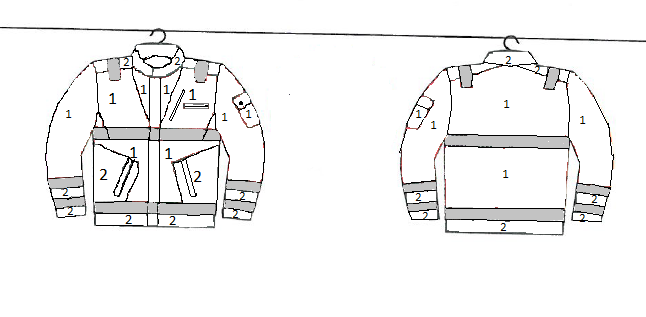 Работен панталон – ОП 1 и ОП 2ОП 2 – визията е препоръчителна. Моделът се използва ако не нарушава антистатичните свойства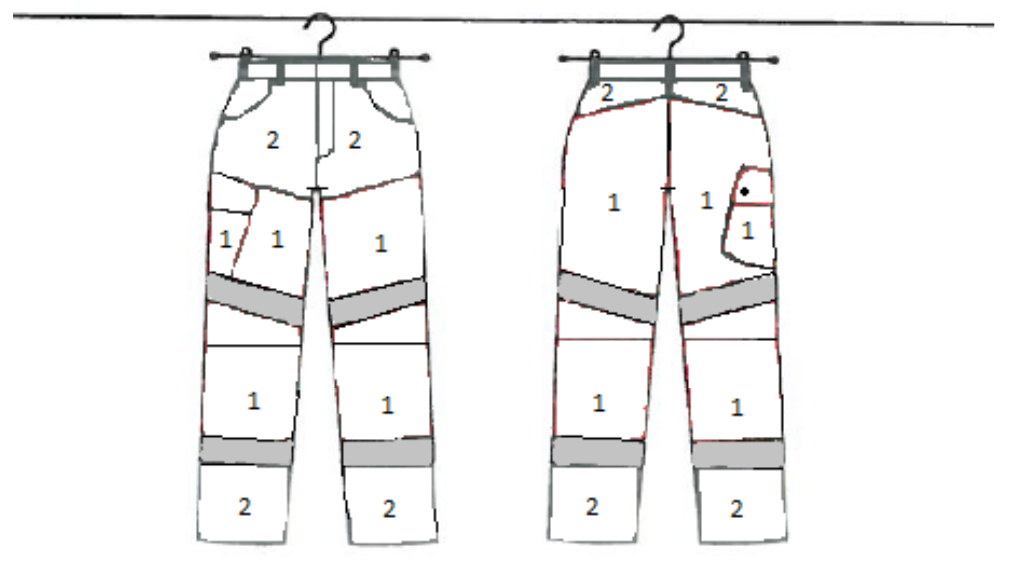 Работен полугащеризон - ОП 1 и ОП 2ОП 2 – визията е препоръчителна. Моделът се използва ако не нарушава антистатичните свойства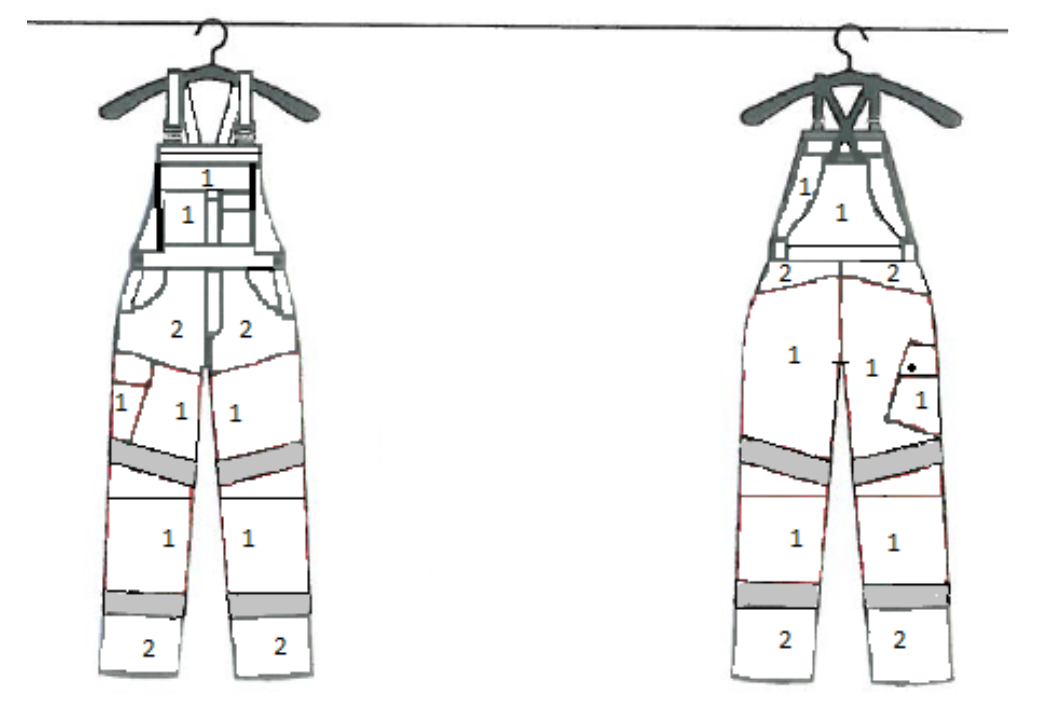 ВъзможностиПрактичност за възложителя (точки)Отношение към общата оценкаТочки в общата оценкаВъзможност 1100100*25/10025Възможност 27070*25/10017,5Възможност 34040*25/10010№АртикулЕд. цена в лв без ДДСОбособена позиция № 1 - Защитни облекла срещу механични въздействия и прахОбособена позиция № 1 - Защитни облекла срещу механични въздействия и прахОбособена позиция № 1 - Защитни облекла срещу механични въздействия и прах1Работно яке2Работен полугащеризон3Работен панталонОбщо:Общо:№АртикулЕд. цена в лв без ДДСОбособена позиция № 2 - Антистатични облеклаОбособена позиция № 2 - Антистатични облеклаОбособена позиция № 2 - Антистатични облекла1Студозащитно яке2Студозащитен полугащеризон3Студозащитен панталон4Лятно яке5Летен полугащеризон6Летен панталонОбщо:Общо:№АртикулЕд. цена в лв без ДДСОбособена позиция № 3 - Представителни облеклаОбособена позиция № 3 - Представителни облеклаОбособена позиция № 3 - Представителни облекла1Представително яке2Термодънки3Суитшърт - полар4Летни дънкиОбщо:Общо:№АртикулЕд. цена в лв без ДДСОбособена позиция № 4 - Облекла за Лабораторен изпитвателен комплексОбособена позиция № 4 - Облекла за Лабораторен изпитвателен комплексОбособена позиция № 4 - Облекла за Лабораторен изпитвателен комплекс1Елек2Панталон с туника с дълъг ръкав3Панталон с туника с къс ръкав4Престилка с дълъг ръкав5Престилка с къс ръкавОбщо:Общо:№АртикулЕд. цена в лв без ДДСОбособена позиция № 5 – Защитни горнищаОбособена позиция № 5 – Защитни горнищаОбособена позиция № 5 – Защитни горнища1Тениска с къс ръкав2Тениска с къс ръкав – висока видимост3Блуза с дълъг ръкав4Представителна тениска с къс ръкав5Представителна блуза с дълъг ръкав6Риза с къс ръкав7Риза с дълъг ръкавОбщо:Общо:ЛогоХарактеристикиЕд. цена в лв без ДДС за ситопечатЕд. цена в лв без ДДС за бродерияСума на Ед. цени за ситопечат и бродерия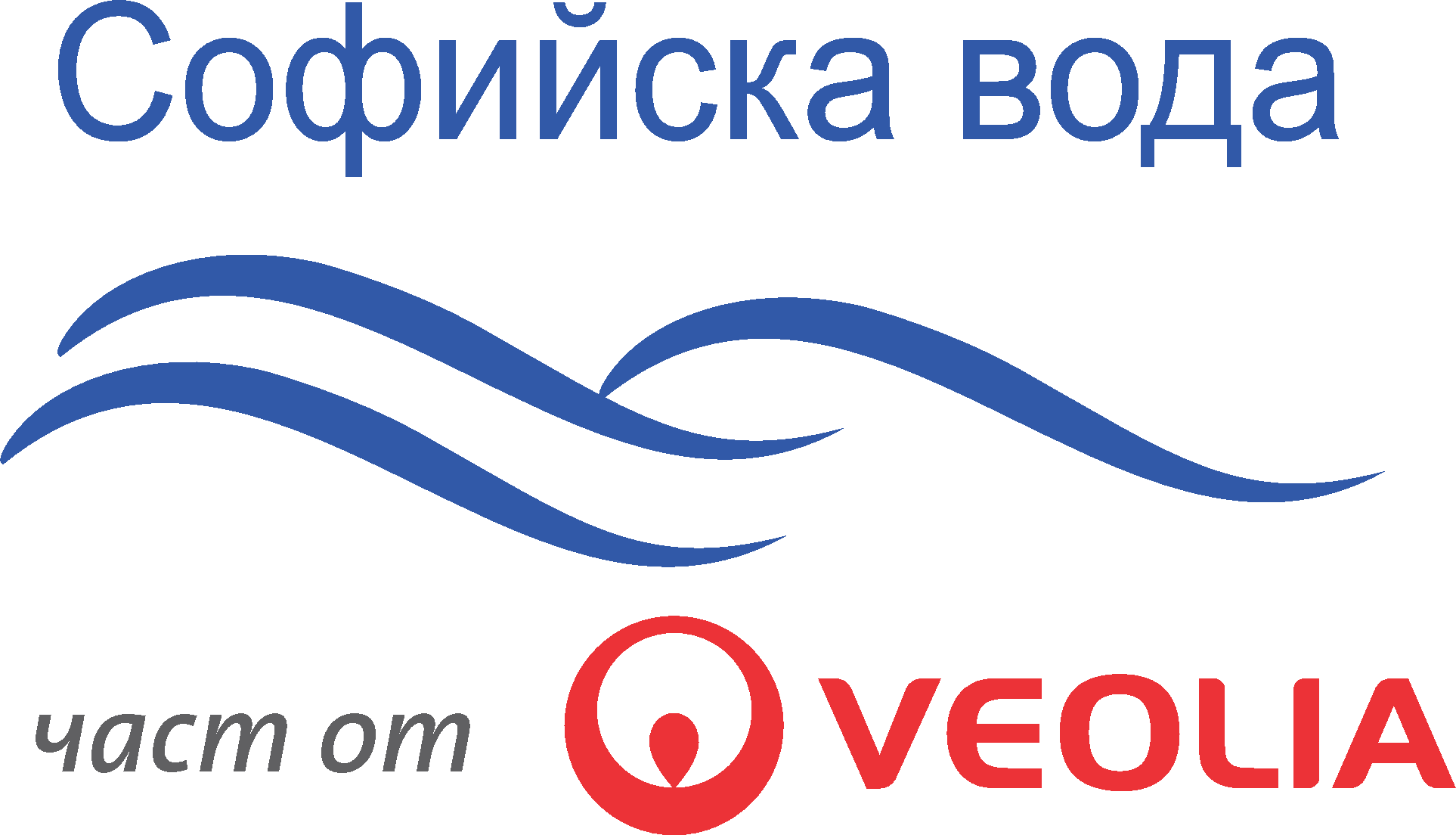 трицветно; ширина 15 мм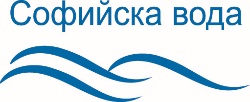 едноцветно; височина на буквите 7 ммедноцветно; ширина 300 ммедноцветно; ширина 100 мм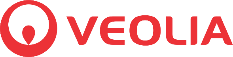 едноцветно; височина на буквите 7 мм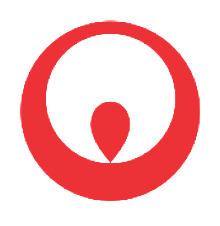 едноцветно; ширина 30 ммОбщо:Общо:Общо:Общо:НаименованиеПроцент (%) отстъпкаПроцент отстъпка на цената на дребно на сходни артикули.Идентифициране на възложителяОтговор:Име: Софийска вода АДЗа коя обществена поръчки се отнася?Отговор:Название или кратко описание на поръчката:Референтен номер на досието, определен от възлагащия орган или възложителя (ако е приложимо):ТТ001890 „Доставка на работно облекло“  Идентификация:Отговор:Име:[   ]Идентификационен номер по ДДС, ако е приложимо:Ако не е приложимо, моля посочете друг национален идентификационен номер, ако е необходимо и приложимо[   ][   ]Пощенски адрес: [……]Лице или лица за контакт:Телефон:Ел. поща:Интернет адрес (уеб адрес) (ако е приложимо):[……][……][……][……]Обща информация:Отговор:Икономическият оператор микро-, малко или средно предприятие ли е?[] Да [] НеСамо в случай че поръчката е запазена: икономическият оператор защитено предприятие ли е или социално предприятие, или ще осигури изпълнението на поръчката в контекста на програми за създаване на защитени работни места?
Ако „да“, какъв е съответният процент работници с увреждания или в неравностойно положение?
Ако се изисква, моля, посочете въпросните служители към коя категория или категории работници с увреждания или в неравностойно положение принадлежат.[] Да [] Не





[…]


[….]
Ако е приложимо, посочете дали икономическият оператор е регистриран в официалния списък на одобрените икономически оператори или дали има еквивалентен сертификат (напр. съгласно национална квалификационна система (система за предварително класиране)?[] Да [] Не [] Не се прилагаАко „да“:Моля, отговорете на въпросите в останалите части от този раздел, раздел Б и, когато е целесъобразно, раздел В от тази част, попълнете част V, когато е приложимо, и при всички случаи попълнете и подпишете част VI. а) Моля посочете наименованието на списъка или сертификата и съответния регистрационен или сертификационен номер, ако е приложимо:
б) Ако сертификатът за регистрацията или за сертифицирането е наличен в електронен формат, моля, посочете:

в) Моля, посочете препратки към документите, от които става ясно на какво се основава регистрацията или сертифицирането и, ако е приложимо, класификацията в официалния списък:
г) Регистрацията или сертифицирането обхваща ли всички задължителни критерии за подбор?
Ако „не“:
В допълнение моля, попълнете липсващата информация в част ІV, раздели А, Б, В или Г според случая  САМО ако това се изисква съгласно съответното обявление или документацията за обществената поръчка:
д) Икономическият оператор може ли да представи удостоверение за плащането на социалноосигурителни вноски и данъци или информация, която ще позволи на възлагащия орган или възложителя да получи удостоверението чрез пряк безплатен достъп до национална база данни във всяка държава членка?
Ако съответните документи са на разположение в електронен формат, моля, посочете: 





a) [……]

б) (уеб адрес, орган или служба, издаващи документа, точно позоваване на документа):
[……][……][……][……]
в) [……]



г) [] Да [] Не







д) [] Да [] Не





(уеб адрес, орган или служба, издаващи документа, точно позоваване на документа):
[……][……][……][……]Форма на участие:Отговор:Икономическият оператор участва ли в процедурата за възлагане на обществена поръчка заедно с други икономически оператори?[] Да [] НеАко „да“, моля, уверете се, че останалите участващи оператори представят отделен ЕЕДОП.Ако „да“, моля, уверете се, че останалите участващи оператори представят отделен ЕЕДОП.Ако „да“:
а) моля, посочете ролята на икономическия оператор в групата (ръководител на групата, отговорник за конкретни задачи...):
б) моля, посочете другите икономически оператори, които участват заедно в процедурата за възлагане на обществена поръчка:
в) когато е приложимо, посочете името на участващата група:
а): [……]


б): [……]


в): [……]Обособени позицииОтговор:Когато е приложимо, означение на обособената/ите позиция/и, за които икономическият оператор желае да направи оферта:[   ]Представителство, ако има такива:Отговор:Пълното име 
заедно с датата и мястото на раждане, ако е необходимо: [……];
[……]Длъжност/Действащ в качеството си на:[……]Пощенски адрес:[……]Телефон:[……]Ел. поща:[……]Ако е необходимо, моля да предоставите подробна информация за представителството (форми, обхват, цел...):[……]Използване на чужд капацитет:Отговор:Икономическият оператор ще използва ли капацитета на други субекти, за да изпълни критериите за подбор, посочени в част IV, и критериите и правилата (ако има такива), посочени в част V по-долу? []Да []НеВъзлагане на подизпълнители:Отговор:Икономическият оператор възнамерява ли да възложи на трети страни изпълнението на част от поръчката?[]Да []Не Ако да и доколкото е известно, моля, приложете списък на предлаганите подизпълнители: [……]Основания, свързани с наказателни присъди съгласно националните разпоредби за прилагане на основанията, посочени в член 57, параграф 1 от Директивата:Отговор:Издадена ли е по отношение на икономическия оператор или на лице, което е член на неговия административен, управителен или надзорен орган или което има правомощия да го представлява, да взема решения или да упражнява контрол в рамките на тези органи, окончателна присъда във връзка с едно от изброените по-горе основания, която е произнесена най-много преди пет години, или съгласно която продължава да се прилага период на изключване, пряко определен в присъдата? [] Да [] НеАко съответните документи са на разположение в електронен формат, моля, посочете: (уеб адрес, орган или служба, издаващи документа, точно позоваване на документа):
[……][……][……][……]Ако „да“, моля посочете:
а) дата на присъдата, посочете за коя от точки 1 — 6 се отнася и основанието(ята) за нея; б) посочете лицето, което е осъдено [ ];
в) доколкото е пряко указано в присъдата:
a) дата:[   ], буква(и): [   ], причина(а):[   ] 


б) [……]
в) продължителността на срока на изключване [……] и съответната(ите) точка(и) [   ]Ако съответните документи са на разположение в електронен формат, моля, посочете: (уеб адрес, орган или служба, издаващи документа, точно позоваване на документа): [……][……][……][……]В случай на присъда, икономическият оператор взел ли е мерки, с които да докаже своята надеждност въпреки наличието на съответните основания за изключване („реабилитиране по своя инициатива“)?[] Да [] Не Ако „да“, моля опишете предприетите мерки:[……]Плащане на данъци или социалноосигурителни вноски:Отговор:Отговор:Икономическият оператор изпълнил ли е всички свои задължения, свързани с плащането на данъци или социалноосигурителни вноски, както в страната, в която той е установен, така и в държавата членка на възлагащия орган или възложителя, ако е различна от страната на установяване?[] Да [] Не[] Да [] Не

Ако „не“, моля посочете:
а) съответната страна или държава членка;б) размера на съответната сума;
в) как е установено нарушението на задълженията:
1) чрез съдебно решение или административен акт:	Решението или актът с окончателен и обвързващ характер ли е?Моля, посочете датата на присъдата или решението/акта.В случай на присъда — срокът на изключване, ако е определен пряко в присъдата:2) по друг начин? Моля, уточнете:г) Икономическият оператор изпълнил ли е задълженията си, като изплати или поеме обвързващ ангажимент да изплати дължимите данъци или социалноосигурителни вноски, включително, когато е приложимо, всички начислени лихви или глоби?ДанъциСоциалноосигурителни вноски

Ако „не“, моля посочете:
а) съответната страна или държава членка;б) размера на съответната сума;
в) как е установено нарушението на задълженията:
1) чрез съдебно решение или административен акт:	Решението или актът с окончателен и обвързващ характер ли е?Моля, посочете датата на присъдата или решението/акта.В случай на присъда — срокът на изключване, ако е определен пряко в присъдата:2) по друг начин? Моля, уточнете:г) Икономическият оператор изпълнил ли е задълженията си, като изплати или поеме обвързващ ангажимент да изплати дължимите данъци или социалноосигурителни вноски, включително, когато е приложимо, всички начислени лихви или глоби?
a) [……]
б) [……]
в1) [] Да [] Не[] Да [] Не[……]
[……]

в2) [ …]
г) [] Да [] Не
Ако „да“, моля, опишете подробно: [……]
a) [……]б) [……]

в1) [] Да [] Не[] Да [] Не[……]
[……]

в2) [ …]
г) [] Да [] НеАко „да“, моля, опишете подробно: [……]Ако съответните документи по отношение на плащането на данъци или социалноосигурителни вноски е на разположение в електронен формат, моля, посочете:(уеб адрес, орган или служба, издаващи документа, точно позоваване на документа): 
[……][……][……][……](уеб адрес, орган или служба, издаващи документа, точно позоваване на документа): 
[……][……][……][……]Информация относно евентуална несъстоятелност, конфликт на интереси или професионално нарушениеОтговор:Икономическият оператор нарушил ли е, доколкото му е известно, задълженията си в областта на екологичното, социалното или трудовото право?[] Да [] НеИкономическият оператор нарушил ли е, доколкото му е известно, задълженията си в областта на екологичното, социалното или трудовото право?Ако „да“, икономическият оператор взел ли е мерки, с които да докаже своята надеждност въпреки наличието на основанието за изключване („реабилитиране по своя инициатива“)?
[] Да [] НеАко да“, моля опишете предприетите мерки: [……]Икономическият оператор в една от следните ситуации ли е:
а) обявен в несъстоятелност, или б) предмет на производство по несъстоятелност или ликвидация, илив) споразумение с кредиторите, или
г) всякаква аналогична ситуация, възникваща от сходна процедура съгласно националните законови и подзаконови актове, или
д) неговите активи се администрират от ликвидатор или от съда, илие) стопанската му дейност е прекратена?
Ако „да“:Моля представете подробности:Моля, посочете причините, поради които икономическият оператор ще бъде в състояние да изпълни поръчката, като се вземат предвид приложимите национални норми и мерки за продължаване на стопанската дейност при тези обстоятелства?Ако съответните документи са на разположение в електронен формат, моля, посочете:[] Да [] Не











[……][……]



(уеб адрес, орган или служба, издаващи документа, точно позоваване на документа): [……][……][……][……]Икономическият оператор извършил ли е тежко професионално нарушение? 
Ако „да“, моля, опишете подробно:[] Да [] Не,

 [……]Икономическият оператор извършил ли е тежко професионално нарушение? 
Ако „да“, моля, опишете подробно:Ако „да“, икономическият оператор предприел ли е мерки за реабилитиране по своя инициатива? [] Да [] НеАко „да“, моля опишете предприетите мерки: [……]Икономическият оператор сключил ли е споразумения с други икономически оператори, насочени към нарушаване на конкуренцията?
Ако „да“, моля, опишете подробно:[] Да [] Не


[…]Икономическият оператор сключил ли е споразумения с други икономически оператори, насочени към нарушаване на конкуренцията?
Ако „да“, моля, опишете подробно:Ако „да“, икономическият оператор предприел ли е мерки за реабилитиране по своя инициатива? [] Да [] НеАко „да“, моля опишете предприетите мерки: [……]Икономическият оператор има ли информация за конфликт на интереси, свързан с участието му в процедурата за възлагане на обществена поръчка?
Ако „да“, моля, опишете подробно:[] Да [] Не


[…]Икономическият оператор или свързано с него предприятие, предоставял ли е консултантски доставки на възлагащия орган или на възложителя или участвал ли е по друг начин в подготовката на процедурата за възлагане на обществена поръчка?
Ако „да“, моля, опишете подробно:[] Да [] Не



[…]Случвало ли се е в миналото договор за обществена поръчка, договор за поръчка с възложител или договор за концесия на икономическия оператор да е бил предсрочно прекратен или да са му били налагани обезщетения или други подобни санкции във връзка с такава поръчка в миналото?
Ако „да“, моля, опишете подробно:[] Да [] Не





[…]Случвало ли се е в миналото договор за обществена поръчка, договор за поръчка с възложител или договор за концесия на икономическия оператор да е бил предсрочно прекратен или да са му били налагани обезщетения или други подобни санкции във връзка с такава поръчка в миналото?
Ако „да“, моля, опишете подробно:Ако „да“,  икономическият оператор предприел ли е мерки за реабилитиране по своя инициатива? [] Да [] Не Ако „да“, моля опишете предприетите мерки: [……]Може ли икономическият оператор да потвърди, че:
а) не е виновен за подаване на неверни данни при предоставянето на информацията, необходима за проверката за липса на основания за изключване или за изпълнението на критериите за подбор;б) не е укрил такава информация;в) може без забавяне да предостави придружаващите документи, изисквани от възлагащия орган или възложителя; иг) не се е опитал да упражни непозволено влияние върху процеса на вземане на решения от възлагащия орган или възложителя, да получи поверителна информация, която може да му даде неоправдани предимства в процедурата за възлагане на обществена поръчка, или да предостави поради небрежност подвеждаща информация, която може да окаже съществено влияние върху решенията по отношение на изключването, подбора или възлагането?[] Да [] НеСпецифични национални основания за изключванеОтговор:Прилагат ли се специфичните национални основания за изключване, които са посочени в съответното обявление или в документацията за обществената поръчка?
Ако документацията, изисквана в съответното обявление или в документацията за поръчката са достъпни по електронен път, моля, посочете:[…] [] Да [] Не


 (уеб адрес, орган или служба, издаващи документа, точно позоваване на документа):
[……][……][……][……]В случай че се прилага някое специфично национално основание за изключване, икономическият оператор предприел ли е мерки за реабилитиране по своя инициатива? 
Ако „да“, моля опишете предприетите мерки: [] Да [] Не


[…]Спазване на всички изисквани критерии за подборОтговор:Той отговаря на изискваните критерии за подбор:[] Да [] НеГодностОтговор:1) Той е вписан в съответния професионален или търговски регистър в държавата членка, в която е установен:
Ако съответните документи са на разположение в електронен формат, моля, посочете:[…]
 (уеб адрес, орган или служба, издаващи документа, точно позоваване на документа): [……][……][……][……]2) При поръчки за доставки:
Необходимо ли е специално разрешение или членство в определена организация, за да може икономическият оператор да изпълни съответната услуга в държавата на установяване? 

Ако съответните документи са на разположение в електронен формат, моля, посочете:
[] Да [] Не

Ако да, моля посочете какво и дали икономическият оператор го притежава: […] [] Да [] Не
 (уеб адрес, орган или служба, издаващи документа, точно позоваване на документа): [……][……][……][……]Икономическо и финансово състояниеОтговор:1а) Неговият („общ“) годишен оборот за броя финансови години, изисквани в съответното обявление или в документацията за поръчката, е както следва:
и/или 
1б) Неговият среден годишен оборот за броя години, изисквани в съответното обявление или в документацията за поръчката, е както следва():
Ако съответните документи са на разположение в електронен формат, моля, посочете:година: [……] оборот:[……][…]валута
година: [……] оборот:[……][…]валута година: [……] оборот:[……][…]валута

(брой години, среден оборот): [……],[……][…]валута
(уеб адрес, орган или служба, издаващи документа, точно позоваване на документа): [……][……][……][……]2а) Неговият („конкретен“) годишен оборот в стопанската област, обхваната от поръчката и посочена в съответното обявление,  или в документацията за поръчката, за изисквания брой финансови години, е както следва:
и/или2б) Неговият среден годишен оборот в областта и за броя години, изисквани в съответното обявление или документацията за поръчката, е както следва:
Ако съответните документи са на разположение в електронен формат, моля, посочете:година: [……] оборот:[……][…]валутагодина: [……] оборот:[……][…]валутагодина: [……] оборот:[……][…]валута




(брой години, среден оборот): [……],[……][…]валута(уеб адрес, орган или служба, издаващи документа, точно позоваване на документацията): [……][……][……][……]3) В случай че липсва информация относно оборота (общия или конкретния) за целия изискуем период, моля, посочете датата, на която икономическият оператор е учреден или е започнал дейността си:[……]4) Що се отнася до финансовите съотношения, посочени в съответното обявление, или в документацията за обществената поръчка, икономическият оператор заявява, че реалната им стойност е, както следва:
Ако съответните документи са на разположение в електронен формат, моля, посочете:(посочване на изискваното съотношение — съотношение между х и у — и стойността):
[…], [……]
 (уеб адрес, орган или служба, издаващи документа, точно позоваване на документа): [……][……][……][……]5) Застрахователната сума по неговата застрахователна полица за риска „професионална отговорност“ възлиза на:
Ако съответната информация е на разположение в електронен формат, моля, посочете:[……],[……][…]валута(уеб адрес, орган или служба, издаващи документа, точно позоваване на документа): [……][……][……][……]6) Що се отнася до другите икономически или финансови изисквания, ако има такива, които може да са посочени в съответното обявление или в документацията за обществената поръчка, икономическият оператор заявява, че:
Ако съответната документация, която може да е била посочена в съответното обявление или в документацията за обществената  поръчка, е достъпна по електронен път, моля, посочете:[…]



 (уеб адрес, орган или служба, издаващи документа, точно позоваване на документацията): [……][……][……][……]Технически и професионални способностиОтговор:1а) Само за обществените поръчки за строителство:
През референтния период икономическият оператор е извършил следните строителни дейности от конкретния вид: 
Ако съответните документи относно доброто изпълнение и резултат от най-важните строителни работи са на разположение в електронен формат, моля, посочете:Брой години (този период е определен в обявлението или документацията за обществената поръчка):  [……]Строителни работи:  [……](уеб адрес, орган или служба, издаващи документа, точно позоваване на документа): [……][……][……][……]1б) Само за обществени поръчки за доставки и обществени поръчки за доставки:
През референтния период икономическият оператор е извършил следните основни доставки или е предоставил следните основни доставки от посочения вид: При изготвяне на списъка, моля, посочете сумите, датите и получателите, независимо дали са публични или частни субекти:
Брой години (този период е определен в обявлението или документацията за обществената поръчка): [……]2) Той може да използва следните технически лица или органи, особено тези, отговарящи за контрола на качеството:
При обществените поръчки за строителство икономическият оператор ще може да използва технически лица или органи при извършване на строителството:[……]


[……]3) Той използва следните технически съоръжения и мерки за гарантиране на качество, а съоръженията за проучване и изследване са както следва: [……]4) При изпълнение на поръчката той ще бъде в състояние да прилага следните системи за управление и за проследяване на веригата на доставка:[……]5) За комплексни стоки или доставки или, по изключение, за стоки или доставки, които са със специално предназначение:
Икономическият оператор ще позволи ли извършването на проверки на неговия производствен или технически капацитет и, когато е необходимо, на средствата за проучване и изследване, с които разполага, както и на мерките за контрол на качеството?


[] Да [] Не6) Следната образователна и професионална квалификация се притежава от:
а) доставчика на услуга или самия изпълнител, и/или (в зависимост от изискванията, посочени в обявлението, или в документацията за обществената поръчка)б) неговия ръководен състав:

a) [……]



б) [……]7) При изпълнение на поръчката икономическият оператор ще може да приложи следните мерки за управление на околната среда:[……]8) Средната годишна численост на състава на икономическия оператор и броят на  ръководния персонал през последните три години са, както следва:Година, средна годишна численост на състава:
[……],[……],
[……],[……],[……],[……],Година, брой на ръководните кадри:
[……],[……],[……],[……],[……],[……]9) Следните инструменти, съоръжения или техническо оборудване ще бъдат на негово разположение за изпълнение на договора:[……]10) Икономическият оператор възнамерява евентуално да възложи на подизпълнител изпълнението на следната част (процентно изражение) от поръчката:[……]11) За обществени поръчки за доставки:
Икономическият оператор ще достави изискваните мостри, описания или снимки на продуктите, които не трябва да са придружени от сертификати за автентичност.
Ако е приложимо, икономическият оператор декларира, че ще осигури изискваните сертификати за автентичност.
Ако съответните документи са на разположение в електронен формат, моля, посочете:
[…] [] Да [] Не



 [] Да[] Не 

(уеб адрес, орган или служба, издаващи документа, точно позоваване на документа): [……][……][……][……]12) За обществени поръчки за доставки:
Икономическият оператор може ли да представи изискваните сертификати, изготвени от официално признати институции или агенции по контрол на качеството, доказващи съответствието на продуктите, които могат да бъдат ясно идентифицирани чрез позоваване на технически спецификации или стандарти, посочени в обявлението или в документацията за поръчката?
Ако „не“, моля, обяснете защо и посочете какви други доказателства могат да бъдат представени:
Ако съответните документи са на разположение в електронен формат, моля, посочете:
[] Да [] Не








[…]
(уеб адрес, орган или служба, издаващи документа, точно позоваване на документа): [……][……][……][……]Стандарти за осигуряване на качеството и стандарти за екологично управлениеОтговор:Икономическият оператор ще може ли да представи сертификати, изготвени от независими органи и доказващи, че икономическият оператор отговаря на стандартите за осигуряване на качеството, включително тези за достъпност за хора с увреждания.
Ако „не“, моля, обяснете защо и посочете какви други доказателства относно схемата за гарантиране на качеството могат да бъдат представени:
Ако съответните документи са на разположение в електронен формат, моля, посочете:[] Да [] Не




[……] [……]

(уеб адрес, орган или служба, издаващи документа, точно позоваване на документа): [……][……][……][……]Икономическият оператор ще може ли да представи сертификати, изготвени от независими органи, доказващи, че икономическият оператор отговаря на задължителните стандарти или системи за екологично управление?
Ако „не“, моля, обяснете защо и посочете какви други доказателства относно стандартите или системите за екологично управление могат да бъдат представени:
Ако съответните документи са на разположение в електронен формат, моля, посочете:[] Да [] Не




[……] [……]

(уеб адрес, орган или служба, издаващи документа, точно позоваване на документа): [……][……][……][……]Намаляване на брояОтговор:Той изпълнява целите и недискриминационните критерии или правила, които трябва да бъдат приложени, за да се ограничи броят на кандидатите по следния начин:
В случай, че се изискват  някои сертификати или други форми на документални доказателства, моля, посочете за всеки от тях, дали икономическият оператор разполага с изискваните документи:
Ако някои от тези сертификати или форми на документални доказателства са на разположение в електронен формат, моля, посочете за всички от тях: [……]


[…] [] Да [] Не


(уеб адрес, орган или служба, издаващи документа, точно позоваване на документацията): [……][……][……][……]Опис на  представените документи в офертата за участиеОпис на  представените документи в офертата за участиеОпис на  представените документи в офертата за участие№Наименование на документаДокументът е представен (отбелязва се с ДА или НЕ)